Санкт-Петербургский государственный университет Кафедра эргономики и инженерной психологии  Выпускная квалификационная работа на тему:Биографические предикторы удовлетворенностью карьеройНаправление 030300 – ПсихологияВыполнил: студентРогалева Мария ВладимировнаРецензент:Ассистент кафедры Эргономики и инженерной     ПсихологииГрицков Владимир Леонидович ___________(подпись)___________(подпись)Научный руководитель:Кандидат психологических наук, доцент, заведующийкафедрой Эргономики и инженерной     психологииМаничев Сергей Алексеевич ___________(подпись)Санкт-Петербург2016АннотацияДанная работа посвящена выявлению биографических предикторов удовлетворенности карьерой.  Был проведен анализ отечественных и зарубежных работ на данную тематику. В результате теоретического анализа нами была выдвинута гипотеза о наличии биографических предикторов в жизни человека, которые влияют на уровень удовлетворенности профессиональной карьерой.  В исследовании приняли участие 201 человек (73 мужчины и 128 женщин): сотрудники транспортной компании. На данной выборке была проверена возможность прогнозирования  удовлетворенности  профессиональной карьерой по следующим переменным: «Работа соответствует выбранной профессии», «Удовлетворенность организацией рабочего места», «Наличие в семье родственников, с аналогичным видом профессиональной деятельности», «Возможность развивать карьеру различными способами», «Возможность нестандартно творчески выполнять свою работу», «Поддержка со стороны компании руководства», «Организаторские способности», «Возможность  получать новую информацию  в профессиональной деятельности»,  «Уровень квалификации и образования», «Доход, получаемый от профессиональной деятельности». При проведении исследования был использован «Биографический опросник», разработанный на кафедре эргономики и инженерной психологии СПбГУ. В результате проведенного эмпирического исследования была проверена возможность прогнозирования удовлетворенности карьерой, а также была выявлена трехфакторная структура биографических предикторов удовлетворенности профессиональной карьерой.Abstract This thesis is devoted to revealing biographical predictors of career satisfaction. Analysis was conducted on the basis of domestic and foreign works on this subject. As a result of the theoretical analysis, we put forward a hypothesis about the presence of biographical predictors of human life, which affect the level of job satisfaction. The study involved 201 people (73 men and 128 women): employees of the transport company. On this selection was tested the predictability of job career satisfaction on the following variables: "The work corresponds to the chosen profession", "Satisfaction with the organization of the workplace", "Presence of  relatives with the same kind of professional activity", "Ability to develop a career in various ways", "Ability to perform creative work", "Support from the management of the company", "Organizational skills", "The ability to get new information in professional work", "Skill and education level", "Income derived from the professional activity". In the research was used "Biographical Questionnaire" developed at the Ergonomic and Engineering Psychology Department of St. Petersburg State University. As a result of empirical research has been verified the ability to predict the job satisfaction and has been identified three-factor structure of the biographical predictors of professional career satisfaction.ВведениеИзучение биографических предикторов удовлетворенности профессиональной карьерой, как область исследования, важна не только для тех, кто непосредственно занимается диагностикой и прогнозированием профессиональной успешности, но также для тех, кто исследует личность. Исследования в данной области позволяют расширить привычные представления понятия «удовлетворенность карьерой» и поднимают вопросы о новых способах изучения личности. В результате постоянного роста психологических знаний в области психологии труда и инженерной психологии стал рассматриваться вопрос о влиянии именно содержания биографии, прежде всего профессиональной биографии, на удовлетворенность профессиональной карьерой в целом. В связи с высоким уровнем актуальности данной темы, с каждым годом все больше исследователей обращают свое внимание на создание методик для выявления предикторов удовлетворенности, так как результаты данных работ могу поспособствовать созданию единого комплекса методик для диагностики удовлетворенности работника на рабочем месте. 	Удовлетворенность работника собственной профессиональной карьерой способствует успешной деятельности и профессиональному выполнению своих обязанностей, а также ощущению успеха вне профессиональной деятельности. Результаты исследования по выявлению предикторов удовлетворенности карьерой открывают новые возможности в изучении лояльности рабочего персонала, преданности организации, их желанием прилагать максимум усилий в ее интересах, а также определению взаимосвязи личного успеха работника и его удовлетворенности на рабочем месте. Предикторы удовлетворенности карьерой в настоящее время имеют достаточно изученную эмпирическую и теоретическую базу, анализ зарубежных и отечественных источников показал, что вопрос удовлетворенности профессиональной деятельностью является одним из наиболее изученных вопросов в такой науке, как психология труда. Частично эту проблематику разрабатывает акмеология, проводя исследования в области профессиональных достижений, выделении общего и специфичного для разных профессий, выявлении связи профессиональных достижений с непрофессиональной деятельностью. Однако, акмеологических исследований данной проблематики явно недостаточно. Анализ современной литературы показал, что главное внимание исследователей направленно на «внешние» предикторы удовлетворенности карьерой (политическое и экономическое состояние страны, рынка труда, климатические изменения в трудовом коллективе), без учета психологических и биографических предикторов. 	Актуальность данной исследовательской работы заключается в том, что рынок труда, а именно экономические, политические и социальные факторы направлены на унификацию и стандартизацию рабочего места труда в целом. А так же господство технократического подхода к ведению хозяйства вынуждает внимательнее относиться к связующему элементу любой предпринимательской деятельности, трудовому коллективу и к работнику в частности. Гипотезы исследования: Группы с разным уровнем удовлетворенности профессиональной деятельностью, имеют разные биографические предикторы удовлетворенностью карьерой. Биографическими предикторами, влияющими на  удовлетворенность карьерой являются (по литературным): «Работа соответствует выбранной профессии», «Удовлетворенность организацией рабочего места», «Наличие в семье родственников, с аналогичным видом профессиональной деятельности», «Возможность развивать карьеру различными способами», «Возможность нестандартно творчески выполнять свою работу», «Поддержка со стороны компании руководства», «Организаторские способности», «Возможность  получать новую информацию  в профессиональной деятельности»,  «Уровень квалификации и образования», «Доход, получаемый от профессиональной деятельности».ГЛАВА 1. Исследования биографических предикторов удовлетворенности карьерой1.1.Понятие, типология и особенности определения карьераВ разные временные периоды понятие «карьера» отображало различное содержание и отношение к людям, которые стремятся выстроить карьеру. Согласно Советскому Энциклопедическому Словарю «Карьеризм – беспринципная погоня за личным успехом в любых видах деятельности, вызванная корыстными, индивидуалистическими целями» [2, с 554.]. Схожее определение термина дается и в других источниках, так как в советское время был негативный оттенок развития карьеры. Например, в словаре Д. Н.Ушакова [13, с 457.] определение карьеры звучит следующим образом: «карьеризм - внутреннее свойство карьериста, движущее его поступками, погоня за карьерой, личными успехами, как отрицательное общественное явление»; карьерист - человек, ставящий заботу о своей карьере и личных успехах выше интересов дела. В словаре русского языка под редакцией Т. Ф. Ефремовой, определение все так же носило негативный оттенок: «карьеризм - стремление сделать карьеру, добиться личного успеха, продвижения в какой-либо сфере деятельности, не считаясь с интересами дела»; карьерист - тот, кто стремится сделать карьеру, не считаясь с интересами дела» [3, с 634].Изучая опыт исследований терминологии и определения карьеры в психологии, можно выделить несколько основных направлений:«Карьера как инструмент достижения определенных результатов» (исследования в данной области проводились Дж.Л. Голландом и Р.Л. Кричевским, они рассматривали карьеру как «переход человека с одной должности на другую» [16,с 96.]).«Карьера как процесс стремления к профессионализму: от выбора до овладения профессией» [16, p 46].«Карьера – как явление профессиональной деятельности, отражающее последовательность занимаемых ступеней в производственной, имущественной или социальной сфере» [1,с 92].Карьера как «индивидуально осознанная позиция и поведение в определении», связанное с трудовым опытом и профессиональной деятельностью [12, с 55].По мнению Д. Сьюпера, карьера это совокупный процесс трех точек зрения: «экономической, социологической и психологической» [51, c 13].Стоит отметить, что в последние годы оценка понятий «карьера» и «карьерист» стала смягчаться и построение карьеры большинством людей, особенно нового поколения, является одним из критериев успешности человека, включающих такие достижения, как: высокий статус;привилегии;«хороший» уровень жизни; известность;реализация личностного и профессионального потенциала.Изменения социально-экономических отношений в мире вызывают необходимость переосмысления собственных ценностей и компетентностей на рынке труда и затрагивают условия и факторы построения карьеры.Появление иностранных компаний с новыми подходами к построению и продвижению карьеры, а также и компетентности служащих заставило российские компании активно осваивать иностранный подход в области карьерного планирования, при этом предъявляя новые требования к профессиональным и личностным качествам сотрудников на каждой ступени карьерного роста. В связи с этим для работников является важным обладать высокой компетенцией в планировании и управлении карьерой, чтобы оставаться на плаву в новой сложившейся ситуации. А именно:целеполагание (постановка карьерных целей) [36]; анализ своих профессиональных компетентностей и их постоянное саморазвитие [6,30,33]; постоянный анализ своих возможностей и формирование зоны ближайшего развития [9,18,29]; повышение ценности своего управленческого и профессионального опыта[29, c.89].Зарубежные исследования карьеры начались еще во второй половине прошлого века, а в 70-е годы уже началось публичное обсуждение и массовое тиражирование в СМИ [55]. В связи с этим стали создаваться определенные социальные и политические структуры, с целью изучения данного феномена (отделения карьеры в Академии Управления США и Американском обществе тренировки и развития) [5, с.127.].В результате, обобщая все исследования, проводившиеся в данный период, можно сказать, что изучение карьеры было сформулировано в следующих направлениях: мотивация и мотивы создания карьеры;управление  собственной карьерой  и карьерой внутри организации;механизмы и структура построения карьеры; целеполагание в карьере;факторы и предикторы построения карьеры; взаимосвязь построения карьеры и личности;барьеры карьерного продвижения;развитие методической базы для изучения карьеры, этапы, закономерности формирования и развития карьеры [4,12]. Так как данное исследование посвящено изучению биографических предикторов и факторов построения профессиональной карьеры, то следующая глава будет посвящена анализу работ, направленных на изучение данных предикторов в карьере и труде.1.2 Биографические предикторы удовлетворенности карьерой	Проведя анализ литературных источников и предыдущих работ, нами было введен термин биографический предиктор удовлетворенности профессиональной карьерой, который отображает предмет нашего исследования.Биографический предиктор удовлетворенности профессиональной карьерой – переменная, величина которой позволяет предсказать уровень удовлетворенности профессиональной карьерой. В данную категорию переменных можно отнести жизненные критические события, ситуации, которые повлияли на профессиональный выбор индивида.Критериев определения успешности построения профессиональной карьеры великое множество, но их условно можно разделить на две группы: объективные критерии успешности построения карьеры (статус, заработная плата и.т.д.);субъективные критерии успешности построения карьеры (переживание удовлетворенности своей карьерой, общее благополучие). Некоторые биографические предикторы дают возможность прогнозировать оба вида карьерного успеха. К примеру, мотивация к работе является предиктором успеха. А субъективный успех прогнозируется: «проактивностью» личности, значимостью труда, идентификацией с работой, приверженностью карьере, вдохновением, призванием к работе энтузиазмом. Объективный успех прогнозируется высокими карьерными амбициями, стремлением к переходу в другую компанию в поисках лучшей работы, стремлением сменить место жительства, осознанием своей значимости на рынке труда [27, c.243]. Объективный успех обеспечивается внутренним согласием с делом, ощущением приверженности работе и адаптивностью [53].  	Субъективный успех обеспечивается созданием возможностей как стратегией развития карьеры [53] так и склонностью индивидуума к инновациям. Адаптивность к новому опыту является предиктором успешности. Объективный успех прогнозируется также за счет креативности, любознательности, умением к адаптивному взаимодействию с окружающей действительностью.Изучается также как роль семьи, так и ее влияние на карьерную успешность. При этом она несколько по-разному оценивается разными исследователями. Дж. Бретт считал наличие семьи и детей - отрицательным предиктором объективной успешности. По мнению другого автора, ее влияние может быть положительным предиктором субъективного успеха. В исследованиях изучалась как роль собственной семьи работника, так и родительской. Выявлено положительное влияние благоприятной родительской семьи на карьерную успешность.Особенности компании можно считать предикторами субъективного успеха. Такие предикторы, как лояльность компании [36], наставничество, уважение к людям, ориентация на инновации, стабильность в управлении, приемлемая конкурентная агрессивность справедливость вознаграждения увеличивают удовлетворенность работой. Вербальная агрессия со стороны руководителя снижает удовлетворенность трудом. Полученное качественное образование в школе будет предиктором карьерного успеха. Субъективное и объективное благополучие основывается на продолжительности образования, что в свою очередь может благотворно сказаться на карьерном росте. Профессиональное выгорание, производственный стресс являются отрицательными предикторами карьерного успеха. Это относится к составляющим стресса, таким как: переживанию негативных эмоций, депрессивность, тревожность, истощение от интенсивной работы [36].Исследователь Yongho Park тоже работал с характеристиками организации, которые можно считать предикторами субъективного успеха. Одним из них является организационный климат, ориентированный на обучение, стимулирующий сотрудников повышать свой профессиональный уровень [53].В статье «Toward a theory of occupational choice: A restatement» детально Е. Гинзберг описывает свою теорию профессионального выбора [29, c.78]. По его мнению, ключевым моментом в процессе выбора профессии является тот факт, что процесс выбора постоянно находится в развитии, а выбор формируется в результате длительного промежутка времени. В процесс профессионального выбора включены ряд «промежуточных решений», которые в свою очередь приводят к формированию и выбору профессии. Так же Е. Гинзберг акцентирует внимание на том, что каждое отдельно взятое «промежуточное решение» сужает и ограничивает круг и свободу дальнейших возможных целей для осуществления профессионального выбора. В процессе изучения профессионального выбора Гинзберг выделяет 3 стадии:«Стадия фантазии» (может длиться до 11 лет). Стадия характеризуется неограниченностью представлений ребенка о профессиональном самоопределении и большим количеством вариаций будущей профессиональной деятельности без учета реальных условий и факторов получения профессии (потребностей, способностей, подготовки).«Гипотетическая стадия» (с 11 до 17 лет). Стадия делится на определенные периоды:«Период интереса» (с 11 по 12 лет). Заключается в том, что основным критерием выбора профессии является интерес к данной профессии.«Период способностей» (с 13 по 14 лет) характеризуется тем, что происходит узнавание о требованиях и выгодах той или иной профессии (материальные ценности, статус, умения, навыки, подготовка).В «Период оценки» (от 15 до 16 лет)  происходит сопоставление своих  способностей, идей и ценностных ориентаций с требованиями интересующей профессии и своими реальными возможностями.«Переходный период» (около 17 лет). Основными действием в этот период является переход от гипотетического планирования профессионального выбора к реалистическому, который обусловлен внешним давлением (давление со стороны родителей, сверстников, родителей, коллег). «Реалистическая стадия» (от 17 и старше лет). Стадия в свою очередь так же делится на 3 периода:«Период исследования» (от 17 до 18 лет).  В этот период происходит более глубокий анализ и исследование с целью освоения более глубоких знаний и понимания для освоения профессии.«Период кристаллизации» (от 19 до 21 года). Данный период характерен сильным сужение диапазона выбора и происходит выбор основного направления будущей деятельности.«Период специализации» (от 21 года и старше), в ходе которого идет уточнение общего выбора деятельности до конкретного рода деятельности или специализации. В результате исследования было установлено, что «период фантазии» и «гипотетический период» протекают одинаково у девушек и юношей, но переход к «реалистическому периоду» чаще всего наступает у менее обеспеченных юношей. Возрастные периоды профессионального самоопределения очень трудно установить, так как он наступает в зависимости от индивидуальных предпочтений и вариаций (у кого-то в школе, а у кого-то, наоборот, в среднем возрасте). Благодаря данному исследованию, Гинзберг сделал вывод, что выбор карьеры не обусловлен исключительно выбором первой профессии: иногда люди меняют деятельность в течение всей трудовой деятельности и по несколько раз, особенно в условиях современного мира. В статье «A Life career process theory: A healthier choice» A.Miller-Tiedeman и D.Tiedman [43, c.94] описывают теорию выбора карьеры, как процесс, который происходит интуитивно и основывается на интеллектуальных способностях человека, а также на его личном опыте и мудрости. Данная теория выглядит как динамичная система, которая состоит из отдельных решений и ситуаций, которые принимает человек самостоятельно и при помощи своего окружения. Так же основное внимание в данной теории уделяется духовности человека (целостности его жизни), которая напрямую влияет на профессиональное самоопределение. Авторы выделяют основные критерии, которые влияют на профессиональное становление:«Изменения в жизни». События и ситуации, которые происходят с человеком в процессе жизни. Бывают изменения неожиданные, а также внутренние и внешние, которые в свою очередь могут сопровождаться большим количеством эмоций.«Баланс в жизни». Для достижения успехов в профессиональной деятельности необходимо найти баланс между работой и личной жизнью.«Энергия». Для достижения изменений в балансе жизни и в карьере, необходимо обладать энергией, которая бы поддерживала жизненную силу и активность индивида. Источники энергии могут быть разные: энергия внутри человека, энергия от окружения и.т.д.«Общество». Социальное окружение играет огромную роль в формировании человека, а также в его профессиональном самоопределении, и может быть разделено на 3 группы:семья и близкие друзья;соседи, одноклассники, коллеги;члены общества, которые играют важную роль в глобальных сферах общества: экономика, окружающая среда, правительство.«Вызов». Необходимо постоянно находиться в поиске нового, «бросать вызов» для нахождения своей идеальной работы.«Гармония». Подразумевается поиск и нахождение работы, которая принесет истинное чувство признательности и понимания.«Единство». Человек должен быть открыт новому опыту, окружению, информации («верить в единство и доверять вселенной»).Также духовный подход может быть использован в профессиональном консультировании. Основная задача при использовании данного подхода заключается в работе с личным опытом человека, его собственными ощущениями и суждениями касательно своей профессиональной деятельности. Именно они являются наиболее важными, достоверными и необходимыми для повышения уровня самостоятельности, энтузиазма и ответственности за свой выбор профессиональной деятельности. В статье «The interplay of  boundaryless and protean careers: Combinations and implications» JonP.Briscoe и DouglasT.Hall [22, c.5] рассматривают взаимодействие многообразных комбинаций типов карьер, а также их влияние на профессиональную деятельность. Они предположили, что расширение границ данной теории поможет в получении новой, более эффективной теории и заложит основу для новых исследований.Данная концепция основана на психологической и физической категориях, которые в свое время сформулировали Sullivan's и Arthur's. В основе данной концепции лежит степень самостоятельности субъекта и его ценностей, ведущие карьерные ориентиры. Они провели анализ сочетания различных комбинаций и получили восемь правдоподобных профилей карьер, основывающихся на безграничной и многообразной теории комбинации карьер. Эти восемь профилей были проверены в рамках испытании на субъектах и на тех, кто помогает им в развитии своей карьеры. В итоге исследования были выявлены следующие профили:«Trapped/lost». Люди, входящие в этот профиль не имеют сформировавшихся ценностей, а также у них нет ориентации и представлений о создании карьеры. Успех карьеры у людей данной категории в большинстве случаев зависит от внешних факторов и сложившихся ситуаций, нежели чем от результата их собственных действий.«Fortressed». В отличие от первого профиля, люди данного профиля имеют представления о том, чем бы они хотели заниматься в своей профессиональной деятельности, но успех и удовлетворение в карьере у них зависит от стабильности и неизменности факторов, влияющих на карьеру (при отсутствии стабильности факторов они не в состоянии самостоятельно управлять своей карьерой).«The wanderer». Люди, относящиеся к этому профилю, имеют отличные задатки для продвижения в карьерной деятельности, но становятся заложниками собственных возможностей: они делают акцент исключительно на своих природных данных, без учета организационных и географических барьеров в их карьерной деятельности. «The idealist». Люди этого профиля четко ориентированы на условия и комбинации труда, которые им позволят реализовать свои идеи и желания. В результате, поиск способов реализации своих идей и желаний является ключевым моментов, индивидуальные способности и задатки уходят на второй план.«Organization man/woman». Люди, входящие в этот профиль имеют высокий уровень организаторских способностей, могут создавать условия для успешного вхождения в карьерную деятельность, но из-за отсутствия четкой дифференциации своих ценностей и мотивов, им сложно определится с конечным видом своей карьерной деятельности.«Solidcitizen». У людей этого профиля имеются цели, психологические и физические задатки и способности для освоения интересующей карьерной деятельности, но в силу своей низкой мобильности и сложившихся внешних факторов они вынуждены приспосабливаться к окружающей ситуации и выбирать свой путь в рамках сложившийся ситуации.«Hiredgun/hiredhand». Люди, относящиеся к этому профилю, мобильны, психологически и физиологически адаптивны, а также имеют четко сформулированные цели и желания в карьерной деятельности, но их мотивы исключительно внешние, отсутствует внутренняя мотивация.«Protean careerar chitect». Люди данного профиля имеют психологические и физические задатки, четко сформированные цели профессиональной деятельности, а также высокий уровень мобильности. В результате, люди данной группы всецело в состоянии контролировать свою карьеру, направлять и адаптировать ее к новым условиям среды. В ходе ряда исследований существенными предикторами карьерной удовлетворенности были обозначены: поддержка со стороны окружения, ориентированная на достижение цели, ресурсы, обеспечивающие социальное и материальное достижение целей [19, c.621]. Judge выделяет иные характеристики индустрии, организации, являющиеся предикторами карьерного успеха. К ним относятся: размер организации; успешность организации; государственные компании; производственный сектор; B. Gunter, A. Furnham в своем исследовании рассматривали биографические данные сотрудников четырех крупных компаний Великобритании, в качестве предикторов удовлетворенности работой и гордости за работу и их отношение к климату в организации [30, c.201]. Рассматривая влияние организационного климата, авторы выделили поведения сотрудников двух противоположных типов:позитивное приводит к увеличению уровня продуктивности, удовлетворенности и мотивации; негативное, приводящее к увеличению уровня абсентеизма, нарушений и текучести кадров.В работе Стамбуловой Н.Б. «Психология спортивной карьеры» идет описание основных этапов становления личности в профессиональной деятельности, но с уклоном на профессиональную деятельность спортсменов.В результате исследования ею были выделены основные этапы профессионального становления спортсменов (дзюдоистов) [11, c.213]:«Предварительный этап»: знакомство с новым видом деятельности.«Начало спортивной деятельности». На данном этапе субъект уже определился с выбором вида спорта и начинает постепенно осваивать необходимые знания и умения. «Углубление специализации». Этот этап предполагает глубокое вхождение в спортивную деятельность, овладение основами спортивного мастерства. «Этап спортивного совершенствования»: формируются значимые качества личности, и происходит активная самореализация в деятельности. «Этап высших достижений». На данном этапе подготовка носит индивидуальный характер. К этому времени спортсмен владеет достаточно богатым соревновательным опытом, знает и широко применяет те средства и методы, которые наиболее эффективно позволяют оптимизировать объем и интенсивность нагрузок. В свое исследовательской деятельности Почебут Л.Г. и Чикер В.А.[10, c.195] детально описывают и систематизируют психологические аспекты индивидуальной карьеры, а также выделяют социально-психологические аспекты содержания понятия «карьера» и основные стадии и этапы построения индивидуальной карьеры. В их понимании карьера это «успешное продвижение в области общественной, служебной, научной и прочей деятельности, род занятий, профессию». Обобщая данные отечественных и зарубежных исследователей, они выделяют следующие критерии, определяющие карьерный успех:- образованность;- способность системно и аналитически мыслить;- способность к эффективному межличностному общению, коммуникации;- способность к саморегуляции и к самоконтролю;- целеустремленность, деловая активность;- формирование «Я-концепции» и анализ своих способностей и возможностей.Ключевым и основополагающим ядром успешной адаптации в работе и в создании карьеры для них является активное социальное взаимодействие с окружением (в частности с организацией), а так же непрерывная реализация своего внутреннего потенциала («Я-концепции»).Таким образом, прогнозировать карьерный успех можно на основе всех сфер жизнедеятельности человека. Дальнейшего исследования требует выявление групп предикторов, которые будут давать прогноз успешности в карьере. Биографические предикторы удовлетворенности карьерой можно исследовать при помощи биографического метода, описание которого дано во 2 главе.1.3 Взаимосвязь успешности и удовлетворенности карьеройВ западной психологической литературе и многочисленных публикациях отражено множество работ, посвященных исследованиям удовлетворенности человека своей профессиональной деятельностью, а также их взаимосвязи с карьерной успешностью. Нами были обобщены результаты этих исследований, переведенных и проанализированных в работах отечественных психологов.Удовлетворенность карьерой понимается как отношение к профессиональному росту, в процессе которого человек ощущает, что его профессиональная деятельность соответствует его самости, интересам, подходит ему в целом. В то же время, все, что личность делает в рамках своей работы, является важным и значимым для компании и других людей. В литературе такая удовлетворенность карьерой часто обозначается как приверженность.McElroy считает «приверженность» достаточно многогранным понятием и рассматривает ее с разных точек зрения, таких как: «приверженность своей карьере или профессии», «приверженность своей организации», «приверженность своей работе» [26].Некоторые авторы описывают «приверженность» как идентификацию себя со своим делом, вовлеченность в него, что характеризуется постановкой целей и приверженностью к их достижению [27, c 286]. Здесь, скорее речь идет о том, что это характеристика, описывающая мотивацию на конкретной позиции к собственной деятельности. Приверженность своей карьере в большей степени присуща людям, которые испытывают субъективное ощущение успеха, поскольку они сами вырабатывают такое отношение к своей работе [25, c 2].Если рассматривать приверженность карьере, то можно сказать, что она приводит к объективному успеху. Это связано с тем, что люди, делающие ставку на карьерный рост, начинают инвестировать в свою карьеру, приобретают новые знания, умения и навыки, ставят перед собой более амбициозные цели и, преодолевая трудности, уверенно движутся к ним.Исследование, проведенное Poon, дает основание предполагать, что удовлетворенность карьерой прогнозирует объективный карьерный успех с точки зрения уровня заработной платы, и субъективный успех с позиции удовлетворенности карьерой [39, c.382].В книге Е.Молл «Управление карьерой менеджера» [6, c 65] детальное внимание уделено вопросам управления и планирования собственной карьеры. Так же затрагивается вопрос о продвижении сотрудников в рамках одной организации, и описываются преимущества владения собственной карьерой. По словам автора, «знание основных закономерностей построения карьеры позволяют менеджеру в меньшей степени зависеть от внешних влияний, сознательно выбирать основные источники и пути управленческого развития, учитывать собственные возрастные и индивидуальные особенности, специфику управленческой команды».В своей работе автор использует системный подход, который позволил ей наиболее эффективно описать основные критерии и характеристики для становления успешной карьеры. В результате теоретического и практического анализа автор выделяет основные характеристики для успешного построения карьеры:«Родительская семья»; «Обучение в школе»;  «Бизнес-образование»;«Мотивация»; «Уверенность в себе»;«Склонность к риску»;«Компенсация неблагоприятных стартовых условий»;  «Потребность в развитии»;«Источники управленческого развития».  Научный деятель Yongho Park приверженность и ориентацию на работу рассматривает как призвание, а накопление денег или построение карьеры считает сопутствующим явлением. При этом, он оценивает качество работы с позиции внутренних критериев, таких, как удовольствие, чувство завершения, удовлетворенность, а не внешних [54, c.46].Yongho Park в своих исследованиях указывает на существование трех видов восприятия работы человеком: работа как труд, карьера или призвание [54]. Ориентация на работу как на труд характеризуется важностью материального вознаграждения для человека. Ориентация на работу как на карьеру характеризуется важностью служебного продвижения. Люди с ориентацией на работу как на свое призвание для чувства самореализации, которое работа обеспечивает. Люди с ориентацией на призвание работают с вдохновением, они сильнее привязаны к работе, которая предоставляет им больше субъективного удовлетворения. Ориентация на работу как на призвание имеет сильную связь с современным пониманием поливариативной карьеры («protean»).Приверженность карьере в работе Ballout рассматривается через призму соответствия человека и выполняемой работы. Отмечается, что видов соответствия может быть несколько: «человек-среда»: «человек-работа», «человек-профессия», «человек-человек», «человек-группа», «человек-организация», «человек-культура» [40, c.747]. Большая часть работ исследователей посвящена тому, что сравниваются индивидуальные потребности и ценности личности с ситуационными и организационными характеристиками, к которым относятся требования работы и вида деятельности, для того, чтобы можно было спрогнозировать и объяснить преимущества, связанные с увеличением соответствия, или приверженности работе [45, c.346]. Соответствие между требованиями работы и возможностями человека определяется как «человек-работа» [28, c. 297]. Такое соответствие возникает в том случае, когда знания, умения, навыки человека сопоставимы с тем, что требует работа. Либо в случае, когда потребности и стремления человека соотносятся с тем, что требует работа для ее эффективного выполнения.Соответствие «человек-среда» положительно окрашено, если результаты работы и карьеры приносят удовлетворенность, наличествует согласие со своим родом деятельности. В то же время, такое соответствие отрицательно связано с текучестью кадров [53, c.487].Соответствие «человек-работа» тесно коррелирует с карьерной удовлетворенностью и согласием с тем видом деятельности, которым человек занимается [35, c.885].Отношение сотрудников к своей организации, оказывающее положительное влияние на успешность деятельности определяется как удовлетворенность компанией как местом работы. Такая удовлетворенность характеризуется ощущением желательности работы в данной компании, определенностью обязанностей сотрудников и тем, что оправдываются их ожидания.В литературе, посвященной изучению трудовой деятельности, рассматриваются факторы, касающиеся профессионального развития человека и особенностей организации, в которой он работает. Отечественный исследователь Е. Н. Шульженко разделяет эти факторы на внешние, к которым относится ситуация на рынке труда, и внутренние, которые можно назвать «карьерные ориентации». Предложенный подход акцентируется конкретно на «карьерных ориентациях». Кроме того, к внешним факторам автор также относит характеристики организации. В проведенном исследовании Е. Н. Шульженко рассматривает вопрос о том, как карьерные ориентации соотносятся с выбором организации [14, c.135]. Получается, что в ситуации выбора организации или вида деятельности проявляются индивидуальные ценности и определяют поведение личности на рабочем месте. Исследование Е. Н. Шульженко показало наличие двух типов взаимосвязи:Между карьерной ориентацией «стабильность» и особенностями организации. Это означает, что чем важнее стабильность работы, тем большее значение придается стабильности организации, четкому планированию развития и росту организации;Между карьерными ориентациями «автономия», «служение», «предпринимательство» и «менеджмент» с особенностями организации. При преобладании у сотрудников ориентации на служение, они будут больше внимания уделять командному духу и чуткости по отношению к клиенту.Влияние особенностей организации на карьерные ориентации сотрудников рассматривается и в работах Г. Хофштеде [15, c.89]. Он выделяет несколько характеристик организаций, определяющих специфику профессионального развития и располагает их в следующем порядке: дистанция власти в организации; стремление к избеганию неопределенности; индивидуализм-коллективизм; маскулинность – феминность.Ballout в своей работе рассматривает соответствие «человек-организация», которое бывает двух типов: сходные характеристики у человека и организации (ценности, цели сходны с организационной культурой, ценностями и нормами компании); характеристики человека дополняют организационные [55, c.758].Некоторые авторы считают, что соответствие «человек-организация» влияет на принятие индивидуальных карьерных решений [52, c.87]. В случае если индивидуальные ценности человека и организационные ценности совпадают, такое соответствие обычно называют «человек - организационная культура» [45, с.502]. Предполагается, что сотрудники легче адаптируются и приспосабливаются к рабочим условиям в том случае, когда ценности организации соответствуют их личным ценностям [45, с.508]. При таком соответствии прогнозируются результаты работы: удовлетворенность работой, приверженность организации, текучесть кадров и др.Соответствие «человек-организация» может быть также основано на соотношении индивидуализма и коллективизма в организации. В компаниях с преобладанием культуры индивидуализма сотрудникам свойственно ценить свою независимость и индивидуальность, в компаниях с преобладанием культуры коллективизма сотрудники считают себя независимыми членами своих групп[15]. В компаниях с культурой индивидуализма сотрудников поощряют на достижение своих целей и ожиданий, в том числе и карьерным продвижением. Работники таких компаний конкурируют за организационные ресурсы и проявляют инициативу для того, чтобы поддерживать высокое качество работы и свою удовлетворенность ею. В такой организации карьерный успех основывается на интересах человека и его эффективности, опираясь на принятые в компании нормы распределения вознаграждения. В компаниях с культурой индивидуализма наиболее вероятным будет возложение на себя ответственности работником за управление своей карьерой, принимая ее неотъемлемой составляющей «я-концепции» [40, с.753].Взаимосвязь особенности коммуникативной культуры в организации с показателями успешности описывается в работе Madlock и Kennedy-Lightsey. Они пишут, что удовлетворенность работой связана с удовлетворенностью общением. По результатам исследования было выявлено, что низкая удовлетворенность общением влечет за собой: снижение приверженности; увеличение абсентеизма; повышение организационных беспорядков; повышение текучести кадров, снижение продуктивности у работников.Кроме того, из результатов исследования следует, что низкий уровень удовлетворенности общением может вызвать повышение чувства неопределенности в различных ситуациях, в отношении себя самого, других сотрудников, взаимоотношений, а также стать источником повышения стресса и появления выгорания [48, с.108].Joo и Parkо публиковали статью, в которой рассматривается влияние личностных характеристик (например, ориентации на достижение цели) и контекстуальных характеристик (организационная культура с ориентацией на обучение и на предоставление развивающей обратной связи) на такие параметры, как: удовлетворенность карьерой, верность организации и склонность к увольнению респондентов [20, с.485]. В исследовании принимали участие сотрудники корейских компаний в различных сферах: производственных, финансовых и сферы продаж.Результаты исследования Joo и Park показали, что сотрудники больше удовлетворенны карьерой в тех компаниях, в которых культура организации ориентирована на обучение, чем в компаниях с ориентацией на цели. На организационное принятие больше всего оказывают влияние факторы организационного контекста, чем личностные особенности сотрудников. [20, с.496]. Понятие «организационная культура» в исследовании понимается как система ценностей и убеждений, которые стандартизируют функционирование организации таким образом, чтобы помогать сотрудникам, предоставляя им нормы поведения в организации.В исследованиях, посвященных изучению взаимосвязи типов организационной культуры с удовлетворенностью работой. Между типологией культуры «клан» (по Кэмерону, Куинну), подразумевающей гибкость и внутренний фокус) и «адхократия» (акцентирование инноваций, креативности и адаптивности) обнаружена прямая, положительная связь с удовлетворенностью работой. Между типологией «рыночной культуры» (акцентирование на достижении целей и конкуренции) и «иерархии» (акцентирование на эффективности и гладком функционировании организации) обнаружена негативная связь с удовлетворенностью работой [38, с.36].В организационной культуре, которая является поддерживающей, инновационной и бюрократической наблюдается наибольшая удовлетворенность работой [50, с.9]. На удовлетворенность трудом положительно влияют, инновации, стабильность, агрессивность, и в то же время, уважение к людям. Кроме того, у сотрудников удовлетворенность работой повышается за счет таких показателей, как: четкий контроль и управление; ориентация на результат; профессиональные качества [32, с.42]. В качестве составляющих удовлетворенности работой среди научных сотрудников, Houston, Meyer, Paewai описывают автономию, организационную поддержку дополнительного обучения, ожидания в отношении связи результатов работы и критериев продвижения, этику поведения на рабочем месте[32, с.24].На профессиональную успешность и удовлетворенность работой оказывает влияние еще один важный фактор - соотношение «своя семья – работа».Это соотношение изучал Э. В. Каграманян. В своей работе он в качестве социальной детерминации карьерного роста рассматривал семью и ее детерминанты. К ним относятся: безопасность и стабильность, стиль жизни, круг общения или друзья, а также их детерминанты.Безопасность и стабильность понимаются достаточно широко. Они включают следующие параметры: сохранение здоровья, сохранение места работы, факт и уровень доходов, легкость достижения возникающих целей, минимизация проблем, удобство жизни). Под стилем жизни подразумевается интеграция потребностей своих личных и семейных.В исследованиях еще выражается такая мысль, что в той сфере, где, по мнению человека, он получает больше вознаграждений, то именно туда он и будет инвестировать ресурсы. Это значит, что если человек думает, что от семейной жизни он получает меньше вознаграждений, чем от карьеры, то вероятнее всего он будет инвестировать ресурсы именно в карьерное развитие, а не в семью, и наоборот [32, с.78].Опираясь на результаты исследований, мы можем сказать, что люди с высоким уровнем самоуважения, в основе которого стоят результаты труда, более подвержены напряженному взаимодействию соотношения «семья-работа» [33 с.36]. Нередко такие люди не проводят временных границ между работой и семьей или личным временем. Они могут брать работу домой, используют обеденный перерыв в целях работы, выполняют профессиональные обязанности во время болезни и ставят на первую позицию рабочую деятельность, отодвигая на второй план личные потребности [31, с.141]. Когда требования, исходящие от одной стороны, несовместимы с требованиями с другой стороны возникает конфликт в соотношении «семья-работа» [47, с.324].В результате теоретического анализа исследований и работ, нами были выделена основная группа предикторов, которые наиболее часто встречаются в исследованиях зарубежных и отечественных исследователей.  В данную категорию предикторов попали предикторы, выделенные в работах Е.Молл, Гинзберга, Д. Сьюпера, Yongho Park, Почебут Л.Г. и Чикер В.А. В результате систематизации данных, была выделена следующая группа предикторов:Таблица № 1.  Биографические предикторы удовлетворенности карьерой	Данная теоретическая модель легла в основу нашего исследования и являлась основной группой критериев для построения гипотезы и целей и задачей исследования.Вывод по главеОбобщая полученные данные зарубежных и отечественных ученых, мы составили представление о факторах и предикторах, влияющих на удовлетворенность карьерой и трудом. Нами были рассмотрены основные теории мотивации труда и взаимосвязи таких понятий как «эффективность» «результативность» и «удовлетворенность» труда.  Так же теоретический анализ помог выявить представления о том, какие биографические предикторы являются ведущими и оказывают решающую роль на удовлетворенность трудом и карьерой. Исследования в данной области остаются актуальной проблемой, так как в результате изменений условий труда (технический прогресс) изменяются и предикторы удовлетворенности карьерой. Детальный анализ имеющихся методов, видов и характеристик удовлетворенности карьерой помогли сформировать представление о состоянии данной темы, что помогло создать программу исследования, которая представлена во главе 2.ГЛАВА 2. Методы и организация исследования биографических предикторовЦели исследования:Выявить группы с разным уровнем удовлетворенности карьерой.Проверить наличие взаимосвязи уровня удовлетворенности с выделенными биографическими предикторами.Задачи исследования:Анализ отечественной и зарубежной литературы по теме удовлетворенности карьерой и предикторов ее достижения;Выделение биографических предикторов удовлетворенности карьерой, указанных в литературных источниках;Определение выборки исследования и групп испытуемых;Проведение математического анализа;Выявление биографических предикторов удовлетворенности карьерой в эмпирическом исследовании.Гипотезы исследования: Группы с разным уровнем удовлетворенности профессиональной деятельностью, имеют разные биографические предикторы удовлетворенностью карьерой. Биографическими предикторами, влияющими на  удовлетворенность карьерой являются (по литературным): «Работа соответствует выбранной профессии», «Удовлетворенность организацией рабочего места», «Наличие в семье родственников, с аналогичным видом профессиональной деятельности», «Возможность развивать карьеру различными способами», «Возможность нестандартно творчески выполнять свою работу», «Поддержка со стороны компании руководства», «Организаторские способности», «Возможность  получать новую информацию  в профессиональной деятельности»,  «Уровень квалификации и образования», «Доход, получаемый от профессиональной деятельности».Объект исследования: Менеджеры, специалисты и рабочие крупного транспортного   предприятия Санкт-Петербурга.Предмет исследования: Уровень удовлетворенности профессиональной карьерой сотрудников транспортного предприятия.2.1 Описание выборки исследования	В исследовании приняло участие 201 человек, работники транспортного предприятия Санкт-Петербурга. Данную группу людей объединяет общие цели и задачи предприятия (некоторые из них варьируются в зависимости от занимаемой должности индивида), а так же общее территориальное местоположение. В исследовании приняли участие менеджеры структурных подразделений.	Средний возраст данной выборки составил 40 лет (минимальный возраст респондентов составил 22 года, а максимальный 67 лет), 128 женщин и 73 мужчины. Ниже представлена диаграмма соотношения участников исследования по половому признаку:Диаграмма № 1 Соотношение мужчин и женщин в выборке2.2 Методы исследования	При проведении исследования был использован «Биографический опросник», разработанный на кафедре эргономики и инженерной психологии СПбГУ. Данный опросник является инструментом определения уровня удовлетворенности респондента своей профессиональной карьерой,  а также включает в себя ряд стандартизированных вопросов и утверждений, направленных на выявление  жизненных ситуаций и моментов, которые происходили в жизни  индивида и которые повлияли на его профессиональный выбор.	Для определения влияния каждого из выделенных биографических предикторов были использованы стандартизированные вопросы опросника:2.3 Процедура исследованияРеспондентам были выданы печатные материалы и было предложено заполнить опросник. Математико-статистические методы обработки данныхДля обработки полученных данных были использованы следующие математические методы:Проверка надежности шкал теста с использованием индекса альфа Кронбаха.Частотный анализКластерный анализ.Корреляционный анализРегрессионный анализ.Факторный анализ.Вся математико-статистическая обработка проводилась в программе IBM SPSS Statistics 21.ГЛАВА 3. Анализ результатов эмпирического исследования биографических предикторов удовлетворенности карьеройПсихометрическая проверка шкалы удовлетворенности карьерой «Биографического опросника»Для определения предикторов удовлетворенности профессиональной карьерой, нами было принято решение использовать в качестве методики эмпирического исследования «Биографический опросник», который состоит из ряда вопросов и утверждений, нацеленных на выявление предикторов, влияющих и влиявших на профессиональную деятельность респондентов. За основу наших гипотез была взята группа предикторов, которые ранее были теоретически обоснованы и эмпирически подтверждены в работах Е.Молл, Гинзберга, Д. Сьюпера, Yongho Park, Почебут Л.Г. и Чикер В.А.  (группа предикторов представлена в таблице № 2 в 1 главе теоретического анализа).Так как центральным конструктом в исследовании является удовлетворенность профессиональной карьерой, было принято решение о проведении психометрической проверки шкалы удовлетворенности карьерой. Для этого был использован метод Альфа Кронбаха, так как он является показателем внутренней согласованности и надежности вопросов, входящих в шкалу и в методике. Таблица № 1 Согласованность шкалы «удовлетворенность карьерой»Альфа Кронбарха составил 0,860, что является очень высоким показателем надежности данного опросника. Так же был произведен анализ статистики элементов и шкал по отношению к итоговым показателям, в результате чего были выделены и описаны следующие шкалы:Ответы на вопрос «Работа соответствует интересам» описывает соответствие личностных и профессиональных интересов по отношению к выбранной профессии индивида. Вопрос «Работа соответствует личности» описывает соответствие личностных характеристик индивида по отношению к выбранной работе. Вопрос «Призвание» определяет уровень значимость профессиональной карьеры в жизни работника. Вопрос «Работа подходит» описывает соответствие выбранной работы по отношению к профессиональным навыкам индивида. Вопрос «Работа важна» описывает уровень значимости выбранной работы для организации и  общества. Анализ уровня удовлетворенности карьеройС целью нахождения предикторов, которые действительно влияют на уровень удовлетворенности профессиональной деятельностью, нами был использован U-критерий Манна-Уитни, используемый для оценки различий между двумя независимыми выборками (группами с разным уровнем удовлетворенности карьерой) по уровню удовлетворенности карьерой. В результате данного анализа нами было получено 125 биографических предикторов, которые напрямую взаимосвязаны с уровнем удовлетворенности профессиональной карьерой в данной выборке (таблица с предикторами представлена в приложении № 1).	Для более детального анализа удовлетворенности профессиональной карьерой нами был использован двухэтапный кластерный анализ с целью объединения групп по уровню удовлетворенности карьерой. В результате анализа нами было получено 2 группы с разным уровнем удовлетворенностью профессиональной карьерой: с высоким и средним уровнем (таблица № 3 и таблица № 4). Ниже представлена диаграмма соотношения данных групп:Диаграмма № 1. Соотношение респондентов с высоким и средним уровнем удовлетворенности карьеройСогласно полученным данным, в группе со средним уровнем удовлетворенности профессиональной карьерой присутствует 119 респондентов (59 % от общей выборки), а в группе с высоким уровнем удовлетворенности 82 респондента (41% от общей выборки).Взаимосвязь биографических предикторов профессиональной деятельности с уровнем удовлетворенности карьеройДля определения основных биографических предикторов, которые влияют на уровень удовлетворенности профессиональной карьерой в данных группах, нами был повторно использован критерий Манна-Уитни для определения биографических предикторов, которые взаимосвязаны с уровнем удовлетворенности профессий в отдельно взятой группе. Результаты данного анализа представлены ниже в таблице в приложении № 2.Проанализировав полученные данные, можно предположить, что сотрудники со среднем уровнем удовлетворенности профессиональной карьерой имеют тенденцию к смене компании, работы и должностей, смене сферы детальности и даже смене города, быстрее находят новое место работы. Так же на них чаще влияют семейные конфликты и на их профессиональную деятельность, им сложнее разделить свои профессиональные и личностные контакты, цели и задачи.  Также им сложнее эмоционально справляться с трудностями, которые возникают в процессе их профессиональной деятельности (подавлять эмоции и возникшее возмущение), ситуациями, которые требуют принятия самостоятельного решения. В процессе своей профессиональной деятельности они более мечтательны, концентрируются на вещах, которые им, прежде всего, интересны и стараются избегать ситуаций, которые могут привести их к ситуации незнания. Основной интерес к профессиональной деятельности у них лежит в сфере транспорта, маркетинга, туризма, продаж, юриспруденции, продажи сервисных услуг. Они склонные заранее рассматривать несколько вариант развития карьеры. Семейное положение так же взаимосвязано с их уровнем удовлетворенности. Так же для них играет роль наличия внешних источников обучения (лекции и тренинги) и возможность накопления опыта в разных секторах работы. В результате постоянного смены плана действий и целей карьеры могу возникать ситуации, которые приводят к непониманию собственных интересов и к снижению удовлетворенности нынешней работой и карьерой. На рабочем месте чаще всего проявляют высокий уровень коммуникации, предпочитают активно взаимодействовать с коллегами и окружением. 	Люди с высоким уровнем удовлетворенности профессиональной карьерой более эмоционально устойчивы, четко регламентируют время в профессиональной деятельности, стараясь максимально уделять времени работе и семье. Для них интересны сферы здравоохранения, производства, государственный сектор, банки и финансовая структура предприятия. Они имели высокие показатели успеха в обучении (школа и университет), а также непрерывно ищут новые способы и методы повышения своей квалификации.  Собственная репутация для них очень важна, поэтому они избирательны в выборе компании и работы: предпочитают дольше искать работу и меньше ее менять. Так же для них свойственно демонстрировать активный карьерный рост, который напрямую взаимосвязан с их уровнем удовлетворенности профессиональной карьерой (в случаи невозможности роста начинает снижаться и уровень удовлетворенности). Предпочитают решать свои профессиональные дела самостоятельно, ищут неизвестные сферы и области для нахождения новых целей и задач в своей профессиональной деятельности. На рабочем месте чаще всего себя ведут отстраненно, акцентирую полностью внимание на своей профессиональной деятельности.		При сопоставлении полученных данных с выдвинутой группой предикторов, основанных на теоретическом анализе, можно найти сходство определенных предикторов. Например, в ответах респондентах так же присутствует важность понимания проделанной работы и знание промежуточного результата, а так же им важно, чтобы их вклад и их услуги был оценены по достоинству, а также особую роль играет оценка собственная оценка карьеры и окружения, репутация компании на рынке, репутация в компании и возможность развивать компанию в разных направлениях.	Так же были обнаружены предикторы, которые не были включены в первичную группу предполагаемых предикторов, влияющих на карьеру. Это наличие риска в компании, независимость своих действий в процессе профессиональной деятельности и знание важности выполняемой деятельности. Можно предположить, что данная группа факторов имеет присутствие в определенных структурах организации, а также зависит от конкретных условий, сложившихся в компании. Для более детального анализа предикторов удовлетворенности нами был использован факторный и регрессионный анализ, результаты которых представлены ниже.	Для проверки соответствия модели полученным данным на следующем этапе обработки был проверен состав предикторов удовлетворенности профессиональной карьерой на объединенной выборке. Для этого был проведен регрессионный анализ. Была построена модель удовлетворенности в соответствии с выделенными ранее предикторами. Ниже представлена таблица с коэффициентами регрессионного уравнения (таблица № 5).Таблица № 5. Регрессионный анализ взаимосвязи предикторов профессиональной деятельности с уровнем удовлетворенности карьеройТаблица № 6. Сводка для моделиМодель № 9 включает в себя показатели «Удовлетворенность работой», «Свои усилия», «Дети пошли по стопам», «Энтузиазм», «Использование своих знаний», «Востребованность профессии», «Упрощение процедур» и «Признание заслуг». Для людей данной группы особое значение играет значимость своего вклада в общий процесс работы: чем он больше, тем выше уровень профессиональной удовлетворенности. Помимо этого, играет роль соответствие их выбора выбору их детей и собственное активное участие в процессе работы, нестандартные подходы к своей профессиональной деятельности. Им так же характерно постоянно модифицировать свою профессиональную деятельность: находить новые методы и способы выполнения своих профессиональных обязанностей более техничным и простым путем.Так же нами был произведен факторный анализ модели, с целью выявления компонентов, которые объясняют данную выборку. Ниже представлена таблица результатов факторного анализа:Таблица № 7. Матрица компонентовКомпонента №1 объясняет 30% дисперсии, она включает в себя такие критерии как «Удовлетворенность работой», «Энтузиазм», «Использование своих знаний», «Востребованность профессии». Данная компонента включает переменные, описывающие характеризует группу людей, которые имеют активную жизненную позицию, положительное эмоциональное отношение к выполняемой работе и к своей профессии. Компонента № 2 объясняет 14% выборки, она включает в себя такие критерии как «Дети пошли по стопам», «Удовлетворенность работой», «Признание заслуг». Это фактор позволяет оценить, насколько привлекательна профессия для работника, вплоть до появления желания, чтобы дети работника унаследовали его профессию.Компонента № 3 объясняет 12% выборки, она включает в себя такие критерии как «Свои усилия», «Упрощение процедур». Этот фактор показывает, насколько карьера работника зависит от собственных усилий работника и от усилий компании по упрощению процедур и регулированию рабочего процесса. Таким образом, выявленные биографические предикторы удовлетворенности профессиональной карьерой образуют трехфакторную структуру.Первый фактор (компонента 1) можно назвать «вовлеченность», второй (компонента 2) – «вознаграждение», третий (компонента 3) - «усилия».Для проверки адекватности факторной структуры предикторов удовлетворенности карьерой был проведен конфирматорный анализ (рис. 2).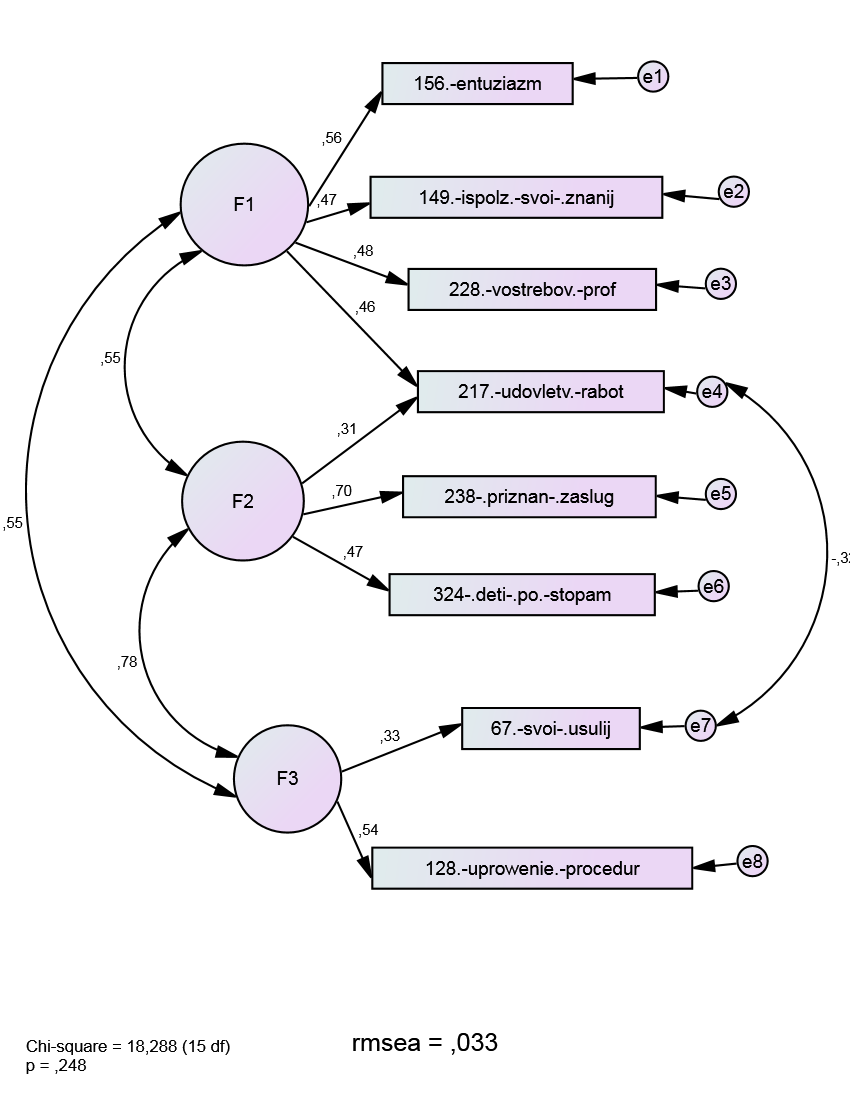 Рисунок №1. Измерительная модель предикторов удовлетворенности карьерой.ВыводыВ результате анализа литературных данных была сформулирована первичный список предикторов удовлетворенности, который был в дальнейшем апробирован с помощью эмпирического исследования: опрос респондентов с помощью методики «Биографический опросник».В результате кластерного анализа были получены и описаны 2 группы респондентов, различающихся по уровню удовлетворенности профессиональной карьерой.В результате кластерного и корреляционного анализа были получены статистически значимые различия предикторов удовлетворенности профессиональной карьерой в группах с разным уровнем удовлетворенности карьерой. В результате регрессионного анализа было получена модель, которая описывает предикторы удовлетворенности карьерой. В состав предикторов удовлетворенности профессиональной карьерой в данной выборке входят такие элементы как «удовлетворенность работой», «зависимость успешности карьеры от собственных действий», «желание, чтобы в профессиональном плане дети пошли по стопам родителей», «энтузиазм в работе», «возможность на работе полноценно использовать способности и возможности», «востребованность профессии на рынке труда», «предоставление компанией возможности обучаться активное использование этих возможностей», «признание и учет организацией профессиональных заслуг работника».Предикторы удовлетворенности карьерой группируются в три фактора: «вовлеченность», «вознаграждение», «усилия».ЗаключениеНаше исследование показало существенную роль и влияние биографических предикторов в формировании уровня удовлетворенности карьерой. Так же было научно доказано, что биографические предикторы и их соотношение влияет на уровень удовлетворенности профессией, а также формируют дальнейшее действия индивидов в их профессиональной деятельности. Проблема изучения карьеры и профессиональной деятельности всегда являлась актуальной темой для исследователей и сейчас наиболее остро нуждается в новых данных и методах организации изучения профессиональной деятельности и карьеры. Помимо изучения биографических предикторов нами так же был протестирован и апробирован опросник, который продемонстрировал себя как эффективный инструмент сбора эмпирических данных.Проведенная нами работа может способствовать дальнейшему изучению проблемы удовлетворенности профессиональной деятельностью. Так же данный научный труд может лечь в основу новых работ и методов повышения удовлетворенности у сотрудников организаций с целью повышения уровня производительности труда.Список используемых источниковБогатырева О.О. Психологические предпосылки карьерного роста //Вопросы психологии. 2008. - № 3. 92-98 с.Большой энциклопедический словарь. – Москва. Изд-во: М.: Советская Энциклопедия; Издание 2-е 1984. – 1600с.Ефремова Т.Ф. Новый словарь русского языка: Толково-словообразовательный: В 2 т.М.: Русский язык, 2000. Т. 1:А-О. 1213 с Т. 2 П-Я. 1084 с.Кибанов А.Я. Управление персоналом организации. /Практикум.- М.:Инфра-М, 2000. – 512 с.Могилевкин Е.А. Карьерный рост. Диагностика, технологии, тренинг./ Питер, 2007. 336 c.Молл Е.Г. Управление карьер\ой менеджера./ СПб.: Питер, 2012. — 198 с.Пряжников Н.С., Психология труда: учебное пособие для студентов Высших учебных заведений / Н. С. Пряжников, Е. Ю. Пряжникова. – 5-е изд., стер. – М.: Издательский центр «Академия», 2009. – 480 с.Наследов А.Д. Математические методы психологического исследования. Анализ и интерпретация данных. Учебное пособие. - СПб.: Речь, 2004. - 392 с.Наследов А.Д. IBM SPSS Statistics 20 и AMOS: профессиональный статистический  анализ данных. / СПб.: Питер, 2013. — 416 с.Почебут Л. Г., Чикер В. А. Организационная социальная психология: Учебное пособие. /СПб.: Изд-во "Речь", 2002  - 40-43 c.Стамбулова Н.Б.  Психология Спортивной карьеры. //СПб: Центр карьеры, 1999. 386 с.Толстая А.Н Управление карьерой в организациях. //Психология управления: Учебное пособие/Под ред. А.В. Федотова.-Л.:Лениздат,-1991. 49-62 c.Ушаков Д. Н. Толковый словарь русского языка: В 3 т. / Ред. Д. Н. Ушаков. – Изд. изм. И испр. Т. 1: А – М. М.: Вече: Мир кН., 2001 – 703с.Шульженко Е.Н.. Карьерные ориентации и выбор трудовой организации: ценностный аспект//  Изд-во "Речь"., с. 266 c.Хофштеде Г.  Управление человеческими ресурсами: Энциклопедия: Пер. с англ./ Под ред. М.Пула, М.Уорнера. - СПб.: Питер, 2002., эл.в.Царинцаева О.П. Карьерные ориентации современной молодежи: теория, эксперимент, тренинг. / РИО ОУНБ им.Н.К. Крупской/ 2009.  c 186.Человек и его работа / под ред. А.Г. Здравомыслова, В.П. Рогожина, В.А. Ядова. – М.:Мысль, 1967.- 392 с.Янченко, И. В. Педагогический смысл понятия «карьера» / И. В. Янченко // Педагогика: традиции и инновации: Материалы междунар. заоч. науч. конф. (г. Челябинск, октябрь 2011 г.). Т. II / Под общ.ред. Г. Д. Ахметовой. - Челябинск: Два комсомольца, 2011. -102-105 с.Barnett, R.B. and Bradley, L. /Theimpact of organizational support forcareer development on career satisfaction//Career Development International, Vol. 12 No. 7, 2007,pp. 617- 636.Baek-Kyoo (Brian) Joo, Sunyoung Park/Career satisfaction, organizational commitment, and turnover intention. The effects of goal orientation, organizational learning culture and developmental feedback//Leadership & Organization Development Journal, Vol. 31 No. 6, 2010, pp. 482-500. Angel Blanch, Anton Aluja /Job involvement in a career transition from university to employment//Learning and Individual Differences  2010, 20, pp. 237–241.Briscoe J.T., Hall D.T./The interplay of boundaryless and protean careers: Combinations and implications.// Journal of vocational behavior, 2006, p 4-18Cable, D., Boudreau, J.W. and Bretz, R.D. Jr /An empirical investigation of the predictors of executive career success//Personnel Psychology, Vol. 48 No. 3, 1995pp. 485-519.Cable, D. and DeRue, D.S. /The convergent and discriminant validity of subjective fit perceptions//Journal of Applied Psychology, Vol. 87,2002, pp. 885-893Carson, K.D., Carson, P.P., Roe, C.W., Birkenmeier, B.J. and Phillips, J.S. /Four commitment profiles and their relationships to empowerment, servicerecovery, and work attitudes//Public Personnel Management, Vol. 28, pp. 1-13.McElroy, J., Morrow, P. and Wardlow, T. (1999), /«A career analysis of police work commitment», /Journal of Criminal Justice, Vol. 27, No. 6.Mueller, C.W., Wallace, J.E. and Price, J.L. (1992), /«Employee commitment: resolving some issues»,// Work and Occupations, Vol. 19 No. 3, pp. 211-336.Edwards, J.R./Person-job fit: a conceptual integration, literature review, and methodological critique», in Cooper, C.L. and Robertson, I.T.(Eds)//International Review of Industrial and Organizational Psychology, Vol. 6, Wiley, New York, NY, 1991, pp. 283-357.Ginzberg E. Toward a theoty of occupational choice: A restatement.// Vocational Guidance Quarterly. 20, pp 69-176.B. Gunter, A. Furnham/Journal of Psychology, Vol. 130, Issue 2, 193-208 Hallsten, L., Josephson, M., &Torgén, M./Performance-based self-esteem. A driving force in burnout processes and its assessment // National Insititute of Working Life.; Stockholm, Sweden: Rep. No. 2005: pp 126-157.Huang, I.C. and Wu, J.M. /The corporate culture and its effect on organizational commitment and job satisfaction in public sector: an example of the Taiwan Tobacco and Liquor Monopoly Bureau//, Review of Public-owned Enterprises, Vol. 2 No. 1,2000,  pp. 25-46.Innstrand, S.T., Langballe, E.M., Espnes, G.A., Aasland, O.G., &Falkum, E. /Personal vulnerability and work-home interaction: The effect of job performance based self-esteem on work/home conflict and facilitation//Scandinavian Journal of Psychology, 2010 p 32-46.Kinnunen, U., Geurts, S., &Mauno, S. /Work-to-family conflict and its relationship with satisfaction and well-being: A one-year longitudinal study on gender differences. Work and Stress, 18, 2004, pp. 1–22.Kristof-Brown, A.L., Zimmerman, R.D. and Johnson, E.C. /Consequences of individuals’ fit at work: a meta-analysis of person-job, person-organization, person-group, and person-supervisor fit//Personnel Psychology, Vol. 58, 2005, pp. 281-342., Langballe EM, Falkum E. /A longitudinal study of the relationship between work engagement and symptoms of anxiety and depression // Copyright © 2011 John Wiley & Sons, Ltd.Lee, T. and Maurer, S./The effects of family structure on organizational commitment, intention to leave and voluntary turn over//Journal of Managerial Issues, Vol. 11, 1999, pp. 493-513.Lund, B./Organizational culture and job satisfaction//Journal of Business and Industrial Marketing, Vol. 18 No. 3, 2003, pp. 219.M.L.Poon /Career commitment and career success: moderating role of emotion perception, /June, Career Development International, Vol. 9 No. 4, 2004, , Emerald Group Publishing Limited, pp. 374-390.Judge, T., Cable, D., Boudreau, J.W. and Bretz, R.D. Jr (1995), /«An empirical investigation of the predictors of executive career success»,/ Personnel Psychology, Vol. 48 No. 3, pp. 485-519.McElroy, J., Morrow, P. andWardlow, T./A careeranalysis of policeworkcommitment //Journal of CriminalJustice, Vol. 27, No. 6. 1999, pp.365.Mughal, S., Walsh, J., &Wilding, J./.Stress and work performance: The role of trait anxiety. //Personality and Individual Differences, 20, 685−691;Miller-Tiedeman./ A Lifecareer process theory: A healthier choice.// In D. P. Bloch & L.J. Richmond (Eds.), Connection between spirit and work in career development 1997, pp. 87-114.Mueller, C.W., Wallace, J.E. and Price, J.L./Employee commitment: resolving some issues//Work and Occupations, Vol. 19 No. 3, 1992, pp. 211-36.O’Reilly, C.A., Chatman, J. And Caldwell, D.F./People and organizational culture: a profile comparison approach to assessing person-organization fit//Academy of Management Journal, Vol. 34 No. 3, 1991, pp. 487-516.M.L.Poon /Career commitment and career success: moderating role of emotion perception, June //Career Development International, Vol. 9 No. 4, 2004, pp. 374-390, Emerald Group Publishing Limited, Стр 374-390.Perrewe, P.L., Hochwarter, W.A., &Kiewitz, C./Value attainment: An explanation for the negative effects of work-family conflict on job and life satisfaction//Journal of Occupational Health Psychology, 4, 1999,pp. 318–326.Ray, E. B. /When the links become chains: Considering the dysfunctions of supportive communication in the workplace//Communication Monographs, 60, 1993, pp. 106-111.Sirgy MJ, Efraty D, Siegel P/A new measure of quality of work life (QoWL) based on need satisfaction and spillover theories//SocIndicators Res 2001; 55:pp.241–302Silverthorne, C./The impact of organizational culture and person-organization fit on organizational commitment and job satisfaction in Taiwan// Leadership & Organization Development Journal, Vol. 25, 2004, pp. 592.Super D.E./A life-span approach to career development.// Journal of vocational behavior. 16, 282-298.Young, A.M. and Hurlic, D. /Gender enactment at work: the importance of gender and gender-related behavior to person-organizational fit and career decisions//Journal of Managerial Psychology, Vol. 22 No. 2, 2007, pp. 168.Yongho Park/Emerald Group Publishing Limited, An integrative empirical approach to the predictors of self-directed career management//Career Development International, Vol. 14 No. 7, 2009, pp. 636-654.Yongho Park The predictors of subjective career success: an empirical study of employee development in a Korean financial company. //International Journal of Trainingand Development 14:1, International Journal of Trainingand Development   Blackwell Publishing Ltd.,; 2010.Journal of Managerial Psychology,/Emerald Group Publishing Limited, Career success, The effects of human capital, person-environment fitand organizational support, Hassan I. Ballout / Vol. 22 No. 8, 2007, pp. 741-765.Приложение A «Достоверность различий биографических предикторов в выборке»Зав. кафедройэргономики и инженерной психологииМаничев Сергей АлексеевичПредседатель ГЭК,___________________ Ю.И. Сахарова№Название биографического предиктораОписание 1«Работа соответствует выбранной профессии»Соответствие полученной квалификации занимаемой должности и выполняемым функциям (Е. Молл в своем исследовании отмечает, что уровень руководства взаимосвязан с полученным уровнем образования и с личностными характеристиками индивида;  Почебут Л.Г. и Чикер В.А  выделяют формирование «Я-концепции» и анализ своих способностей и возможностей как одни из ключевых критериев эффективности построения карьеры.).2«Удовлетворенность организацией рабочего места»Условия труда, наличие ресурсов для выполнения профессиональной деятельности, коллектив, условия мотивации и территориальное местоположение соответствует представлениям и желаниям индивида (YonghoPark отмечает, что людям с ориентацией на работу как на свое призвание очень важно собственное рабочее место и функциональные обязанности, оно является источником самореализации.)3«Наличие в семье родственников, с аналогичным видом профессиональной деятельности»Наличие в семье ближайших и дальних родственников, которые имеют опыт работы (положительный или отрицательный) в карьере в аналогичных должностях, сферах деятельности(По мнению Д. Сьюпера, карьера это совокупный процесс трех точек зрения: «экономической, социологической и психологической».Социологических  аспект включает в себя семью и ее влияние на выбор  и формирование профессиональной деятельности.).4«Возможность развивать карьеру различными способами»Наличие нескольких вариантов развития своей профессиональной деятельности, а также возможность комбинировать разные виды профессий и функциональных обязанностей (Гинзберг  предполагал, что дляопределение индивидом своей профессиональной деятельности ему необходимо комбинировать условия и ресурсы для нахождения карьеры, которая наиболее ему подходит.).5«Возможность нестандартно творчески выполнять свою работу»Наличие на рабочем месте и в профессиональной деятельности среды, которая способствует раскрытию творческого потенциала и наличие возможности  выполнять работу разными способами(Гинзберг и  Е. Молл в своих работах указывают, что возможность выполнять поставленные цели и задачи нестандартно, вносить творчество в процесс, может повлиять на дальнейшее развитие карьеры.).6«Поддержка со стороны компании руководства»Наличие дружелюбного, позитивного настроя на рабочем месте, а также возможность получать обратную связь по результатам своей работы. (Почебут Л.Г. и Чикер В.А указывают в своих работах на то, что формирование коммуникации, социального взаимодействия, целеустремленность и деловая активность  повышают уровень эффективности карьеры).7«Организаторские способности»Индивидуальные характеристики индивида, направленные на преобразование рабочего времени и места с целью увеличения эффективности выполняемой работы(Почебут Л.Г. и Чикер В.А отмечают, что способность системно и аналитически мыслить является одним из ведущих критериев построения эффективной карьеры).8«Возможность получать новую информацию в профессиональной деятельности»Наличие постоянной информационной динамики, которая обеспечивает индивиду получение новых знаний и опыта на рабочем месте(Е.Молл в своей работе «Управление  карьерой менеджера» отмечает, что способность  находить новую информацию, обрабатывать и применять ее в работе является одним из ключевых моментов построения работы менеджера.)9«Уровень квалификации и образования»Наличие у индивида определенной комбинации образования и дополнительных источников и ресурсов получения информации(Е.Молл в своих работах отмечает, что для руководителей уровень образования, полученного в школе и в университете взаимосвязан  c  занимаемым положением в организации; Почебут Л.Г. и Чикер В.А  отмечают, что образованность оказывает влияние на успешное формирование карьеры).10«Доход, получаемый от профессиональной деятельности»Уровень заработной платы индивида, а также наличие дополнительных видов дохода и системы материальной мотивации (В своих работах  YonghoPark  отмечает, что если идет ориентация на работу как на труд, то основную важность играет материальное вознаграждение для индивида).№Название биографического предиктораВопросы1«Работа соответствует выбранной профессии»Ваше хобби оказало влияние на Ваш выбор профессии?Знания, умения, навыки, используемые Вами в Вашем хобби, помогают Вам эффективнее выполнять профессиональные обязательства?Для Вас самое важное - получать удовольствие от проделанной работы?Оцените в процентах степень сходства видов работ на прежнем месте работы и на нынешнем? Оцените в процентах  вероятность смены Вашей нынешней работы?Ваша работа соответствует Вашим потребностям и интересам?Ваша работа соответствует Вашим знаниям, умениям, навыкам?Вы на работе можете полноценно использовать все свои способности и возможности?Ваша работа соответствует Вашим представлениям о своем характере, своей личности и индивидуальности?Вы считаете, что Ваша работа Вам полностью Вам подходит, что это лучший для Вас вариант?Вы считаете свою работу «призванием»?Оцените в процентах, насколько Вы удовлетворены работой в Вашей компании?2«Удовлетворенность организацией рабочего места»Вы долго и настойчиво пытаетесь добиться выполнения своих карьерных планов? Вы без колебаний готовы поменять работу в случае, если она не удовлетворит Ваши потребности?Вы готовы сменить компанию-работодателя, чтобы достичь карьерного и профессионального роста?Вы готовы поменять компанию-работодателя и сферу деятельности одновременно, чтобы достичь профессионального роста?Вы готовы переехать в другую страну, чтобы получить более перспективную работу?Вам важно иметь возможность самостоятельно принимать решения?Вам нравится Ваша компания?Оцените в процентах, насколько Вы удовлетворены разнообразием заданий в Вашей работе.Оцените в процентах степень значимости своей работы, ее вклад в общую деятельность компании.3«Наличие в семье родственников, с аналогичным видом профессиональной деятельности»Ваши родители поддерживали Вас, когда Вы получали образование?Укажите уровень образования Вашей матери?Кем работал Ваш отец?Кем работала Ваша мать?Укажите уровень образования Вашего отца. Оцените Вашу родительскую семью?Оцените в процентах, насколько Вы удовлетворены моральной поддержкой, которую оказывали Вам родители, когда Вы получали профессиональное образование и начинали свою профессиональную деятельность.Оцените в процентах, насколько Вы удовлетворены материальной поддержкой, которую оказывали Вам родители, когда Вы получали профессиональное образование и начинали свою профессиональную деятельность.Укажите уровень образования Вашего отца.Сфера деятельности Ваших родителей.Оцените в процентах степень включенности Ваших родителей в Ваше хобби; ту роль, которую они сыграли в нем.Ваш супруг (а) работает той же (или смежной) профессиональной сфере, что и Вы?Вы хотели бы, чтобы в профессиональном плане Ваши дети пошли по Вашим стопам?4«Возможность развивать карьеру различными способами»Сколько вариантов относительно профессионального будущего Вы рассматривали в самом начале своей карьеры?Как долго Вы обдумывали решения, связанные с дальнейшей карьерой?Как часто Вы меняли свои карьерные планы?Участие в профессиональных сообществах способствовало Вашей карьере?Сколько в этих сообществах людей, которые способствовали Вашей карьере?Вы стремились установить благоприятные отношения с людьми, которые могут оказать поддержку Вашей карьере?Насколько часто Вы задумывались над тем, какие именно карьерные цели Вы преследуете в процессе работы?Какое место занимает работа в Вашем рейтинге наиболее значимых сфер в жизни? Вы для себя четко определили свои цели на ближайшие 5-10 лет?У Вас есть потребность узнать дополнительную информацию, чтобы разобраться в непонятных или необычных случаях, с которыми Вы встречаетесь в процессе работы?5«Возможность нестандартно творчески выполнять свою работу»Оцените в процентах степень того, как много времени Вы уделяли Вашему хобби.Какие ресурсы Вы использовали для повышения уверенности в правильности решений о дальнейшей карьере?Вы независимы и активны в достижении своих карьерных целей?В Вашей работе Вам приходится нестандартно подходить к решению проблем, вводить новые методы работы?Вы часто ищете новые подходы к решению проблем?В Вашей работе Вам приходится нестандартно подходить к решению проблем, вводить новые методы работы?Вы стремитесь самостоятельно привнести что-то новое в свою работу?Оцените в процентах свою эффективность относительно нестандартного решения рабочих проблем.Как часто Вам приходится на работе сталкиваться с неожиданными обстоятельствами?Какие стратегии работы при возникновении неожиданных обстоятельств Вы используете?6«Поддержка со стороны компании руководства»Вы эффективно приспосабливались к организационной культуре в новой для Вас компании/ должности?Сколько сотрудников других компаний, которых можно отнести к Высшему руководящему составу, Вы знаете лично?Вы готовы отстаивать свою точку зрения в том случае, даже если члены коллектива ее явно не поддерживают?Ваша компания предоставляет Вам и другим сотрудникам возможность обучаться, и Вы эти возможности активно используете?Вам удается убеждать людей принять Вашу точку зрения во время дискуссий?Для Вас важно учитывать точку зрения Ваших коллег и руководства при принятии решений? Оцените степень влияния наставника в организации?Вы часто ощущаете поддержку при принятии решений?Вы продолжаете поддерживать отношения с бывшими сослуживцами?К скольким профессиональным сообществам Вы можете себя отнести?Для Вас важно устанавливать новые социальные контакты в рамках профессиональной деятельности?Оцените в процентах, насколько Вы удовлетворены отношениями в Вашем коллективе.В Вашей компании поддерживаются такие ценности, как гуманность, терпимость, доверие?Вы часто ощущаете признание Вашей работы со стороны коллег и руководства?Сколько у Вас наград, поощрений за успешную работу?Для Вас важно учитывать точку зрения Ваших коллег и руководства при принятии решений?Вы эффективно устанавливали контакты с коллегами и руководством с того момента, как начали работать?7«Организаторские способности»Вы считаете, что успешность Вашей карьеры целиком зависит от Ваших собственных действий?Вы стремились быть активным в «выстраивании» своей карьеры, даже если это несет определенный риск?Вы стремились искать возможности карьерного продвижения и активно их использовать?Вы стремились участвовать в нескольких профессиональных проектах одновременно, иметь разностороннюю деятельность?Как часто в Вашей жизни случались моменты, когда Вы по какой-либо причине не можете принять решение относительно своей дальнейшей карьеры и личных проблем?Вы хорошо знаете, какой главный результат своего карьерного развития Вы хотите получить?Вы хорошо знаете, какие промежуточные результаты Вам нужно достичь, чтобы прийти к главной цели Вашего профессионального пути?Оцените в процентах, насколько эффективно Вы умеете планировать и управлять своей деятельностью.Ваша организация признает и учитывает Ваши профессиональные заслуги?8«Возможность получать новую информацию в профессиональной деятельности»Чтобы достичь профессионального и карьерного роста, Вы уделяли работе слишком много времени и энергии?Вы эффективно приспосабливались к новым требованиям к знаниям, умениям и навыкам, необходимым в новой для Вас компании/ должности?Вы эффективно устанавливали контакты с коллегами и руководством с того момента, как начали работать?Вы знаете, какие ресурсы (связи, внешняя поддержка, время на собственное развитие, дополнительные знания, хорошее резюме и т.д.), нужны для достижения карьерных целей и как их себе обеспечить?Вы всегда готовы использовать любые возможности для повышения уровня Вашей квалификации?Вы быстрее других вникаете в новый материал или новую технологию работы?Вы стремитесь вносить что-то новое, инновационное в Вашу работу?Оцените в процентах успешность внедрения Ваших  предложений?Как часто Вы обучаетесь новому в процессе работы, обновляете свои профессиональные знания?Вы считаете, что приобретение новых навыков и знаний - залог успешности карьеры?9«Уровень квалификации и образования»Оцените в процентах успешность своего обучения в школьные годы, по предметам, которые касаются Вашей нынешней профессиональной деятельности?  Оцените в процентах   успешность своего участия в школьной и студенческой общественной жизни, если таковая была?Вы были удовлетворены своей репутацией и статусом во время получения образования после школы?Оцените в процентах, насколько Вы удовлетворены тем уровнем профессионального образования, которое предоставляли Ваши учителя?Оцените в процентах степень престижности учебного заведения, в котором Вы получали образование после школы?Укажите категорию полученного Вами образования? Укажите, имеете ли присвоенные Вам звания, уровни квалификации?Получали ли Вы дополнительное образование (курсы, тренинги и т.д.) в процессе работы?Вы готовы потратить часть заработанных денег на оплату обучения?Оцените в процентах, насколько школьный опыт, Высшее образование внесли вклад в нынешнюю успешность в работе?10«Доход, получаемый от профессиональной деятельности»Для Вас самое важное - получать денежное вознаграждение за проделанную работу?В Вашей компании есть четкая связь между результатами Вашей работы и материальным вознаграждением (премии, бонусы)?Как Вы считаете, как изменилось Ваше общее благополучие (уровень жизни в целом) с момента Вашего перехода с предыдущей должности на нынешнюю?Укажите размер Вашей заработной платы в месяц?Ваши близкие удовлетворены размером Вашей заработной платы?Вы стремитесь иметь несколько источников дохода, вместо одного стабильного?Оцените в процентах Вашу удовлетворенность общим вознаграждением за работу?Оцените в процентах Вашу удовлетворенность получаемыми премиями.Ваш ожидаемый доход в ближайшие 5-10 лет?Как изменился размер Вашей заработной платы нанынешней должности по сравнению с предыдущей? Альфа КронбахаКоличество пунктов,8605Таблица № 2 Статистика элемента по отношению к итогамТаблица № 2 Статистика элемента по отношению к итогамТаблица № 2 Статистика элемента по отношению к итогамТаблица № 2 Статистика элемента по отношению к итогамТаблица № 2 Статистика элемента по отношению к итогамМасштабировать среднее при исключении элементаМасштабировать дисперсию при исключении элементаИсправленная корреляция между элементом и итогомАльфа Кронбаха при исключении элементаРабота соответствует потребностям и интересам 15,12010,799,667,852Работа соответствует представлениям о своем характере, своей личности и индивидуальности15,01010,650,706,844Считаю свою работу «призванием»15,2829,157,768,828Работа полностью подходит, что это лучший вариант15,4429,367,779,824Работа сама по себе является важной и значимой14,66811,609,592,869Таблица № 3 Распределение для кластеровТаблица № 3 Распределение для кластеровТаблица № 3 Распределение для кластеровТаблица № 3 Распределение для кластеровТаблица № 3 Распределение для кластеровN% объединенных% общего итогаКластеризовать111959,2%59,2%Кластеризовать28240,8%40,8%КластеризоватьОбъединенный201100,0%100,0%ВсегоВсего201100,0%Таблица № 4  ЦентроидыТаблица № 4  ЦентроидыТаблица № 4  ЦентроидыТаблица № 4  ЦентроидыУдпрофессУдпрофессСреднее значениеСреднеквадратичная отклоненияКластеризовать115,02522,72298Кластеризовать221,09761,95385КластеризоватьОбъединенный17,50253,85633Модель № 9Нестандартизованные коэффициентыНестандартизованные коэффициентыСтандартизованные коэффициентыТЗнач.Модель № 9BСтандартная ОшибкаБета(Константа)-4,966,339-14,644,000Удовлетворенность работой,145,054,1572,659,009Вы считаете, что успешность Вашей карьеры целиком зависит от Ваших собственных действий?,202,049,2114,171,000Вы хотели бы, чтобы в профессиональном плане Ваши дети пошли по Вашим стопам?,209,044,2504,806,000Оцените, насколько часто Вы испытываете энтузиазм в работе?,199,065,1633,038,003Вы на работе можете полноценно использовать все свои способности и возможности?,202,057,1903,517,001Оцените степень востребованности Вашей профессии на рынке труда ,114,041,1462,804,006В компании делается большая работа по упрощению рабочих процедур и регулированию рабочего процесса?,144,047,1583,073,002Ваша организация признает и учитывает Ваши профессиональные заслуги?-,176,061-,161-2,876,004МодельRR-квадратСкорректированный R-квадратСтандартная ошибка оценки9,762i,580,560,65582КомпонентКомпонентКомпонент123Удовлетворенность работой,729-,326-,193Вы считаете, что успешность Вашей карьеры целиком зависит от Ваших собственных действий? ,211,805,276Вы хотели бы, чтобы в профессиональном плане Ваши дети пошли по Вашим стопам?,493,047-,721Оцените, насколько часто Вы испытываете энтузиазм в работе ,569-,201,439Вы на работе можете полноценно использовать все свои способности и возможности?,560-,139,211Оцените степень востребованности Вашей профессии на рынке труда ,534-,352,280Ваша компания предоставляет Вам и другим сотрудникам возможность обучаться, и Вы эти возможности активно используете?,537,346,280Ваша организация признает и учитывает Ваши профессиональные заслуги?,664,360-,236Таблица № 8. Объясненная совокупная дисперсияТаблица 9. Повернутая матрица компонентовТаблица № 8. Объясненная совокупная дисперсияТаблица 9. Повернутая матрица компонентовТаблица № 8. Объясненная совокупная дисперсияТаблица 9. Повернутая матрица компонентовТаблица № 8. Объясненная совокупная дисперсияТаблица 9. Повернутая матрица компонентовКомпонентКомпонентКомпонент123Удовлетворенность работой,590,567-,076Вы считаете, что успешность Вашей карьеры целиком зависит от Ваших собственных действий? -,082-,084,869Вы хотели бы, чтобы в профессиональном плане Ваши дети пошли по Вашим стопам?,729-,040,156Оцените, насколько часто Вы испытываете энтузиазм в работе -,018,875,017Вы на работе можете полноценно использовать все свои способности и возможности?,695,066-,036Оцените степень востребованности Вашей профессии на рынке труда ,580,144,143В компании делается большая работа по упрощению рабочих процедур и регулированию рабочего процесса?,305,198,545Ваша организация признает и учитывает Ваши профессиональные заслуги?,203,582,495№ПредикторАсимптотическая значимость (2-сторонняя)U Манна-Уитни1.pod.rodit,0504294,50015.-dover.-rod.semj,0394124,00024-.reputac.-wkol,0023732,00029-.prestiz.-vuz,0073885,50031-.variant.-karier,0103986,00041-.kol.-detej,0023736,00049-.gody-.komp.-sechas,0264009,50052-.rabot.-dr.strana,0184487,00060.-obdumyv.-karier,0043789,00061.-6.-drugoe,0174551,00063.-chasto.-men.-plan,0164047,00065.-znanija.-vaznost,0033798,50066.-nezavisim,0013543,50067.-svoi-.usulij,0043774,50068.-aktivn-.risk,0213994,50071.-mnogo.-vrem.-rabot,0013634,00073.-obwenie.-dru.liudi,0023682,00079.-trudno.-rewit.probl,0053810,50081.-prisposob.-komp,0093899,50082.-prisposob-.znanij83.-kontakty,008,0003893,5003508,50085.-znat.-rezult,0033776,00086.-znat.-promezut.rezul,0003399,00089.-drugie-.ocen.uspex,0113893,50090.-celi.-5.let,0023668,00091.-resursy-.celi,0063853,00093.-celi.-menialis,0103875,00094.-reiting-.rabota,0514154,50096.-ponimat.-emoc,0043815,00097.-kontrol.-emoc,0013675,500103.-dover-.gos.strukt,0384058,000107.-poisk.-nov.rewen,0444113,000108.-vozm-.povyw.kvalif,0294053,000109.-lichn.-vlijan,0213999,500112.-sposob.-rewen.probl,0013628,000115.-povyw-.kol.chas,0414075,500119.-effect.-nestard.probl,0153941,500123.-smena-.komp,0113887,500125.-smena.-sfery.dejat,0003447,000126.-smena-.strana,0033707,000128.-uprowenie.-procedur,0083840,000131.-ubedit.-diskussij,0224026,500136.-vlijan-.nastav,0314030,000144.sxodstvo. rabot,0464084,500145.-smena.-raboty.-sechas,0002856,000146.-xorow.-spec,0013691,500148.-rabot-.sootv.znanija,0002704,000154.-novaja.-inf,0003301,000156.-entuziazm,0003025,500157.-sroki,0033812,500159.-rezult.-zavis.-koll,0003201,000160.-rezul.-zav.-skoros,0043763,500161.-slozn-.zadach,0003506,500162.-rezul.-zav.-samost,0083854,500163.-vklad.-wkol,0394065,000170.-obsuzdat.-semja,0193958,000186.-emoc.-ustojchiv,0013633,000189.-sovladan.-stress,0033753,000190.-2.-smysl.-trudnosti,0204176,500195.-chasto-.obuchajus,0033721,500197.-konkurenc,0163962,500200.-13-.priznanie,0183922,500201.-otnow-.bevw.kollegi,0274030,000204.-soc.-kontakty,0023727,000206.-kolv.-rab.chasov,0193964,500210.-trudno.-rabot,0133931,000217.-udovletv.-rabot,0002572,000218.-udovlet.-otnow,0354075,000219.-pomogat.-kollrg,0133969,500220.-gumannost.-komp,0113906,000221.-komp.-razviv,0033737,000222.-komp.-nravit,0002824,000223.-obiazann.-opredeleny,0003142,000224.-kachest.-komp,0173941,000226.-est.-priznan,0013563,000228.-vostrebov.-prof,0003361,000229.-rabota-.polezna,0002786,500230.-ozhidanija.-opravdyv,0002960,500231.-vklad-.komp,0003114,000234.-effect.-otdela,0113938,500235.-pravila-.komp,0133955,500236-.podderz.-molodym,0163992,000238-.priznan-.zaslug,0043767,500239-.spravedliv.-komp,0013567,000240-.cennost-.solidarn,0003311,500241-.nastojchiv.-celi,0003436,000242-.rabota.-komp-.buduwee,0003069,000243-.rabota-.personal,0003326,500244-.spravedl.-rewenija,0053798,500245-.zarplata.-rezultat,0013582,500246-.rabota.-bezopasn,0083852,500247-.techn-.osnawenie,0304035,000248-.sovrem-.raboch.mesto,0394090,500249-.uvazhajet-.liudej,0003431,000250-.vnedren-.innov-.komp,0013599,000254-.reputacija-.komp,0013661,500255-.detali-.vniman,0093883,500256-.edinye-.cennosti,0344073,500257-.sotrudniki-.cennost,0013537,000258-.sorevnovarelnost,0043773,500260-.vozmozn-.rost-.komp,0043791,500266.-orien.-klien-.sech,0003522,500268.-eff.-kollekt-.sech,0073845,000272.-dop-.obrazov-.sech,0183959,000273.-dop-.obrazov-.ranw,0173930,000275.-konfl-.sech,0494123,000277.-otstranen-.kollekt.-sech,0023661,000278.-otstranen-.kollekt.-ranw,0113905,500283.-priniat.-rewenij.-sech,0173959,000284.-priniat.-rewenij.-ranw,0103887,000287.-rukovod.-podder.-sech,0163957,500293.-avtonomija-.sech,0224017,500294.-avtonomija-.ranw,0324066,000298-.smena-.blagopr,0194000,500300-.skolko.-dolzhnost.-ranw,0013586,000305-.gordost.-uspex,0043771,000306-.rabota-.povywen,0133893,000313-.rezultaty.-god-.sech,0013635,500314.rezultaty.-god-.ranw,0003603,000315-.ocenit.-rukovod,0003287,500317-.semja.-dovolna.-zp,0083840,000318-.neskolko.-doxodov,0093842,500319-.dovolen-.zp,0003509,000320-.dovolen.-premija,0474094,500323-.xochu-.rabot.-komp,0003232,000324-.deti-.po.-stopam,0002892,000Приложение B «Различия биографических предикторов между группами с разным уровнем удовлетворенности карьерой»Приложение B «Различия биографических предикторов между группами с разным уровнем удовлетворенности карьерой»Приложение B «Различия биографических предикторов между группами с разным уровнем удовлетворенности карьерой»Приложение B «Различия биографических предикторов между группами с разным уровнем удовлетворенности карьерой»Приложение B «Различия биографических предикторов между группами с разным уровнем удовлетворенности карьерой»Двухэтапный кластерный номерNСредний рангСумма рангов1.pod.rodit111996,0911434,501.pod.rodit282108,138866,501.pod.roditВсего2016.schast.semj111996,3111461,006.schast.semj282107,808840,006.schast.semjВсего2017.moral.podd.rod111998,5811731,007.moral.podd.rod282104,518570,007.moral.podd.rodВсего2018.mater.podder.rodit111997,2911577,508.mater.podder.rodit282106,388723,508.mater.podder.roditВсего20111.sploch.rodsemj111995,8611407,5011.sploch.rodsemj282108,468893,5011.sploch.rodsemjВсего20112.sploch.-svojasem111998,8411762,5012.sploch.-svojasem282104,138538,5012.sploch.-svojasemВсего20113-.rod.semja.-trudn111996,8411524,0013-.rod.semja.-trudn282107,048777,0013-.rod.semja.-trudnВсего20114-.svoja.semj.-trudn111997,8611645,5014-.svoja.semj.-trudn282105,558655,5014-.svoja.semj.-trudnВсего20115.-dover.-rod.semj111994,6611264,0015.-dover.-rod.semj282110,219037,0015.-dover.-rod.semjВсего20116.-dover.-svoja.semj1119100,8512001,5016.-dover.-svoja.semj282101,218299,5016.-dover.-svoja.semjВсего20117.-1.-est.otec111998,7411750,0017.-1.-est.otec282104,288551,0017.-1.-est.otecВсего20117.-1.-est.otecВсего20119.-1.-gos.sluzh111999,8911887,0019.-1.-gos.sluzh282102,618414,0019.-1.-gos.sluzhВсего20119-.2-.zdravooxr111999,2211807,5019-.2-.zdravooxr282103,588493,5019-.2-.zdravooxrВсего20119-.3-.proizvod111998,0911673,0019-.3-.proizvod282105,228628,0019-.3-.proizvodВсего20119-.4.-trasport1119104,2812409,5019-.4.-trasport28296,247891,5019-.4.-trasportВсего20119-.5-.inftech111999,8411881,5019-.5-.inftech282102,688419,5019-.5-.inftechВсего20119.-6.-banki111999,5311844,5019.-6.-banki282103,138456,5019.-6.-bankiВсего20119-.7-.marketing1119101,6912101,0019-.7-.marketing282100,008200,0019-.7-.marketingВсего20119-.11.-turizm1119102,3812183,0019-.11.-turizm28299,008118,0019-.11.-turizmВсего20119-.12.-prodazi1119102,0712146,0019-.12.-prodazi28299,458155,0019-.12.-prodaziВсего20119-.14-.jurisprudenc1119101,3412060,0019-.14-.jurisprudenc282100,508241,0019-.14-.jurisprudencВсего20119-.15.-sport1119101,6912101,0019-.15.-sport282100,008200,0019-.15.-sportВсего20119-.16.-nauka1119104,2012400,0019-.16.-nauka28296,357901,0019-.16.-naukaВсего20119-.17-.servis.uslugi1119103,0112258,5019-.17-.servis.uslugi28298,088042,5019-.17-.servis.uslugiВсего20120-.uspex.-wkola111996,2111448,5020-.uspex.-wkola282107,968852,5020-.uspex.-wkolaВсего20122-.uspex-.obwest.zizn111997,3511585,0022-.uspex-.obwest.zizn282106,298716,0022-.uspex-.obwest.ziznВсего20123-.uspex.-obuch111996,3311463,0023-.uspex.-obuch282107,788838,0023-.uspex.-obuchВсего20124-.reputac.-wkol111991,3610872,0024-.reputac.-wkol282114,999429,0024-.reputac.-wkolВсего20125-.reputac.-univer111996,5911494,0025-.reputac.-univer282107,408807,0025-.reputac.-univerВсего20128-.urov-.obrazov.-wkol111995,0011305,0028-.urov-.obrazov.-wkol282109,718996,0028-.urov-.obrazov.-wkolВсего20129-.prestiz.-vuz111992,6511025,5029-.prestiz.-vuz282113,129275,5029-.prestiz.-vuzВсего20131-.variant.-karier1119108,5012912,0031-.variant.-karier28290,117389,0031-.variant.-karierВсего20132-.uvlech.-xobbi111998,1211676,5032-.uvlech.-xobbi282105,188624,5032-.uvlech.-xobbiВсего20133-.vremia.-xobb111998,0311666,0033-.vremia.-xobb282105,308635,0033-.vremia.-xobbВсего20135-.rodit.-xobb111996,8911530,0035-.rodit.-xobb282106,968771,0035-.rodit.-xobbВсего20135-.rodit.-xobbВсего20037.xobbi.-vlijan111998,6711742,0037.xobbi.-vlijan282104,388559,0037.xobbi.-vlijanВсего20138-.xobbi.-pomog111994,5211247,5038-.xobbi.-pomog282110,419053,5038-.xobbi.-pomogВсего20140-.seme-.poloz1119104,9912494,0040-.seme-.poloz28295,217807,0040-.seme-.polozВсего20141-.kol.-detej111991,3910876,0041-.kol.-detej282114,949425,0041-.kol.-detejВсего20145-.kol.-pomow111996,8411524,5045-.kol.-pomow282107,038776,5045-.kol.-pomowВсего20147-.suprug-.smezn.prof111996,5411488,0047-.suprug-.smezn.prof282107,488813,0047-.suprug-.smezn.profВсего20149-.gody-.komp.-sechas111993,6911149,5049-.gody-.komp.-sechas282111,609151,5049-.gody-.komp.-sechasВсего20150.-staz.-special111994,5111246,5050.-staz.-special282110,429054,5050.-staz.-specialВсего20152-.rabot.-dr.strana111997,7111627,0052-.rabot.-dr.strana282105,788674,0052-.rabot.-dr.stranaВсего20153.-vrem-.drug.strana1119103,2512287,0053.-vrem-.drug.strana28297,738014,0053.-vrem-.drug.stranaВсего20155.-opyt.-gos.sektor1119103,3112294,0055.-opyt.-gos.sektor28297,658007,0055.-opyt.-gos.sektorВсего20156.-obraz.-konec-.dejat111996,9811541,0056.-obraz.-konec-.dejat282106,838760,0056.-obraz.-konec-.dejatВсего20157.-treningi1119102,4612193,0057.-treningi28298,888108,0057.-treningiВсего20159.-jasn-.perspektiv.kariera111998,0011661,5059.-jasn-.perspektiv.kariera282105,368639,5059.-jasn-.perspektiv.karieraВсего20160.-obdumyv.-karier1119110,1613109,0060.-obdumyv.-karier28287,717192,0060.-obdumyv.-karierВсего20161.-2-.pomow-.semj1119104,3312415,0061.-2-.pomow-.semj28296,177886,0061.-2-.pomow-.semjВсего20161.-5.-svoj.-opyt111995,5011364,0061.-5.-svoj.-opyt282108,998937,0061.-5.-svoj.-opytВсего20161.-6.-drugoe1119103,7612347,0061.-6.-drugoe28297,007954,0061.-6.-drugoeВсего20163.-chasto.-men.-plan1119107,9912851,0063.-chasto.-men.-plan28290,857450,0063.-chasto.-men.-planВсего20165.-znanija.-vaznost111991,9210938,5065.-znanija.-vaznost282114,189362,5065.-znanija.-vaznostВсего20166.-nezavisim111989,7810683,5066.-nezavisim282117,299617,5066.-nezavisimВсего20167.-svoi-.usulij111991,7210914,5067.-svoi-.usulij282114,479386,5067.-svoi-.usulijВсего20168.-aktivn-.risk111993,5711134,5068.-aktivn-.risk282111,799166,5068.-aktivn-.riskВсего20169.-isp-.vozmozn111997,2511573,0069.-isp-.vozmozn282106,448728,0069.-isp-.vozmoznВсего20171.-mnogo.-vrem.-rabot111990,5410774,0071.-mnogo.-vrem.-rabot282116,189527,0071.-mnogo.-vrem.-rabotВсего20172.-drugie.-liudi1119103,3812302,0072.-drugie.-liudi28297,557999,0072.-drugie.-liudiВсего20173.-obwenie.-dru.liudi111990,9410822,0073.-obwenie.-dru.liudi282115,609479,0073.-obwenie.-dru.liudiВсего20174.-svoi.-siln.slab.stor111995,8611407,0074.-svoi.-siln.slab.stor282108,468894,0074.-svoi.-siln.slab.storВсего20180.-trudn-.rewenie111998,2011685,5080.-trudn-.rewenie282105,078615,5080.-trudn-.rewenieВсего20181.-prisposob.-komp111992,7711039,5081.-prisposob.-komp282112,959261,5081.-prisposob.-kompВсего20182.-prisposob-.znanij111992,7211033,5082.-prisposob-.znanij282113,029267,5082.-prisposob-.znanijВсего20183.-kontakty111989,4810648,5083.-kontakty282117,719652,5083.-kontaktyВсего20185.-znat.-rezult111991,7310916,0085.-znat.-rezult282114,459385,0085.-znat.-rezultВсего20186.-znat.-promezut.rezul111988,5610539,0086.-znat.-promezut.rezul282119,059762,0086.-znat.-promezut.rezulВсего20187.-polozit.mnenie-.sebe111997,4611598,0087.-polozit.mnenie-.sebe282106,138703,0087.-polozit.mnenie-.sebeВсего20188.-sam-.ocenka.uspex111997,8411642,5088.-sam-.ocenka.uspex282105,598658,5088.-sam-.ocenka.uspexВсего20189.-drugie-.ocen.uspex1119109,2813004,5089.-drugie-.ocen.uspex28288,987296,5089.-drugie-.ocen.uspexВсего20190.-celi.-5.let111990,8210808,0090.-celi.-5.let282115,779493,0090.-celi.-5.letВсего20191.-resursy-.celi111992,3810993,0091.-resursy-.celi282113,519308,0091.-resursy-.celiВсего20192.-srok.-plan111996,6211498,0092.-srok.-plan282107,358803,0092.-srok.-planВсего20193.-celi.-menialis111992,5611015,0093.-celi.-menialis282113,249286,0093.-celi.-menialisВсего20195.-celi.-planirov111997,7211629,0095.-celi.-planirov282105,768672,0095.-celi.-planirovВсего20196.-ponimat.-emoc111992,0610955,0096.-ponimat.-emoc282113,989346,0096.-ponimat.-emocВсего20197.-kontrol.-emoc111990,8910815,5097.-kontrol.-emoc282115,689485,5097.-kontrol.-emocВсего20198.-korrekt.-emoc111998,0511667,5098.-korrekt.-emoc282105,298633,5098.-korrekt.-emocВсего20199.-religia111998,0411667,0099.-religia282105,298634,0099.-religiaВсего201101.-doverie.-znakom111995,5111365,50101.-doverie.-znakom282108,978935,50101.-doverie.-znakomВсего201102.-doverie.-neznak1119103,2912292,00102.-doverie.-neznak28297,678009,00102.-doverie.-neznakВсего201103.-dover-.gos.strukt111994,1011198,00103.-dover-.gos.strukt282111,019103,00103.-dover-.gos.struktВсего201104.-rukov-.znaju111995,3811350,50104.-rukov-.znaju282109,158950,50104.-rukov-.znajuВсего201105.-planir.-rabot111995,8311403,50105.-planir.-rabot282108,518897,50105.-planir.-rabotВсего201106.-obwen.-liudi111996,2611455,50106.-obwen.-liudi282107,878845,50106.-obwen.-liudiВсего201107.-poisk.-nov.rewen111994,5611253,00107.-poisk.-nov.rewen282110,349048,00107.-poisk.-nov.rewenВсего201108.-vozm-.povyw.kvalif111994,0611193,00108.-vozm-.povyw.kvalif282111,079108,00108.-vozm-.povyw.kvalifВсего201109.-lichn.-vlijan111993,6111139,50109.-lichn.-vlijan282111,739161,50109.-lichn.-vlijanВсего201110.-koncentr-.celi111997,8511644,50110.-koncentr-.celi282105,578656,50110.-koncentr-.celiВсего201111.-prisposobl111995,5811373,50111.-prisposobl282108,878927,50111.-prisposoblВсего201112.-sposob.-rewen.probl111990,4910768,00112.-sposob.-rewen.probl282116,269533,00112.-sposob.-rewen.problВсего201113-perenos.-rewen.probl111995,2411333,00113-perenos.-rewen.probl282109,378968,00113-perenos.-rewen.problВсего201114.-usilij.-rew.probl111995,6211379,00114.-usilij.-rew.probl282108,808922,00114.-usilij.-rew.problВсего201115.-povyw-.kol.chas1119107,7512822,50115.-povyw-.kol.chas28291,207478,50115.-povyw-.kol.chasВсего201116.-bystro.-nov.material111997,4011590,50116.-bystro.-nov.material282106,238710,50116.-bystro.-nov.materialВсего201117.-novoe-.v.rabotu111997,5111603,50117.-novoe-.v.rabotu282106,078697,50117.-novoe-.v.rabotuВсего201118.-nestandart-.metod111998,5811730,50118.-nestandart-.metod282104,528570,50118.-nestandart-.metodВсего201119.-effect.-nestard.probl111993,1211081,50119.-effect.-nestard.probl282112,439219,50119.-effect.-nestard.problВсего201120.-neozid-.obstojat111998,4711717,50120.-neozid-.obstojat282104,688583,50120.-neozid-.obstojatВсего201121.-3-.posledstvija1119105,6812576,00121.-3-.posledstvija28294,217725,00121.-3-.posledstvijaВсего201121.-4-.droblenie1119102,6112211,00121.-4-.droblenie28298,668090,00121.-4-.droblenieВсего201121.-7-.emoc-.podd111998,3211700,50121.-7-.emoc-.podd282104,888600,50121.-7-.emoc-.poddВсего201122.-smena.-rabot1119107,0712741,00122.-smena.-rabot28292,207560,00122.-smena.-rabotВсего201123.-smena-.komp1119109,3313010,50123.-smena-.komp28288,917290,50123.-smena-.kompВсего201124.-smena.-dolzn1119104,4812433,50124.-smena.-dolzn28295,957867,50124.-smena.-dolznВсего201125.-smena.-sfery.dejat1119113,0313451,00125.-smena.-sfery.dejat28283,546850,00125.-smena.-sfery.dejatВсего201127.-smena-.goroda1119102,5812206,50127.-smena-.goroda28298,718094,50127.-smena-.gorodaВсего201127.-smena-.gorodaВсего201129.-svoja.-toch.zren111996,3911470,50129.-svoja.-toch.zren282107,698830,50129.-svoja.-toch.zrenВсего201130.-komp-.obuchaet111995,2311332,00130.-komp-.obuchaet282109,388969,00130.-komp-.obuchaetВсего201131.-ubedit.-diskussij111993,8411166,50131.-ubedit.-diskussij282111,409134,50131.-ubedit.-diskussijВсего201132-.toch.zren.-kolleg111995,4911363,00132-.toch.zren.-kolleg282109,008938,00132-.toch.zren.-kollegВсего201133.-samost.-rewen111994,9411298,00133.-samost.-rewen282109,799003,00133.-samost.-rewenВсего201134.-udovolst.-rabot111995,7711397,00134.-udovolst.-rabot282108,598904,00134.-udovolst.-rabotВсего201135.-pomow-.nastavn111998,2711694,50135.-pomow-.nastavn282104,968606,50135.-pomow-.nastavnВсего201136.-vlijan-.nastav111993,8711170,00136.-vlijan-.nastav282111,359131,00136.-vlijan-.nastavВсего201137.-vlijat.-drugix111995,4711361,50137.-vlijat.-drugix282109,028939,50137.-vlijat.-drugixВсего201138.-podderz-.priniat.rewen111996,6711504,00138.-podderz-.priniat.rewen282107,288797,00138.-podderz-.priniat.rewenВсего201139.-1-.znakomst1119102,8912244,00139.-1-.znakomst28298,268057,00139.-1-.znakomstВсего201139.-2.-konferen.-komp111996,6711504,00139.-2.-konferen.-komp282107,288797,00139.-2.-konferen.-kompВсего201139.-4.-internet1119102,5512203,00139.-4.-internet28298,768098,00139.-4.-internetВсего201139.-5.-drugoe111998,2111687,50139.-5.-drugoe282105,048613,50139.-5.-drugoeВсего201140.-vaznost-.inet111997,1311558,50140.-vaznost-.inet282106,628742,50140.-vaznost-.inetВсего201142.-effect.-inet.kontakt1119104,3312415,00142.-effect.-inet.kontakt28296,177886,00142.-effect.-inet.kontaktВсего201143.-bestro.-najti.rabot1119104,0412380,50143.-bestro.-najti.rabot28296,597920,50143.-bestro.-najti.rabotВсего201144.sxodstvo. rabot111994,3211224,50144.sxodstvo. rabot282110,699076,50144.sxodstvo. rabotВсего201145.-smena.-raboty.-sechas1119118,0014042,00145.-smena.-raboty.-sechas28276,336259,00145.-smena.-raboty.-sechasВсего201146.-xorow.-spec111991,0210831,50146.-xorow.-spec282115,489469,50146.-xorow.-specВсего201148.-rabot-.sootv.znanija111984,1610015,50148.-rabot-.sootv.znanija282125,4310285,50148.-rabot-.sootv.znanijaВсего201149.-ispolz.-svoi-.znanij111982,729844,00149.-ispolz.-svoi-.znanij282127,5210457,00149.-ispolz.-svoi-.znanijВсего201154.-novaja.-inf111987,7410441,00154.-novaja.-inf282120,249860,00154.-novaja.-infВсего201155.-novaja.inf-.nuzna111994,7611277,00155.-novaja.inf-.nuzna282110,059024,00155.-novaja.inf-.nuznaВсего201156.-entuziazm111985,4210165,50156.-entuziazm282123,6010135,50156.-entuziazmВсего201157.-sroki111992,0410952,50157.-sroki282114,019348,50157.-srokiВсего201159.-rezult.-zavis.-koll111986,9010341,00159.-rezult.-zavis.-koll282121,469960,00159.-rezult.-zavis.-kollВсего201160.-rezul.-zav.-skoros111991,6310903,50160.-rezul.-zav.-skoros282114,609397,50160.-rezul.-zav.-skorosВсего201161.-slozn-.zadach111989,4710646,50161.-slozn-.zadach282117,749654,50161.-slozn-.zadachВсего201162.-rezul.-zav.-samost111992,3910994,50162.-rezul.-zav.-samost282113,499306,50162.-rezul.-zav.-samostВсего201163.-vklad.-wkol111994,1611205,00163.-vklad.-wkol282110,939096,00163.-vklad.-wkolВсего201164.-rabota.-balans111995,2811338,50164.-rabota.-balans282109,308962,50164.-rabota.-balansВсего201165.-konfl.-semj-.rabot1119103,6712337,00165.-konfl.-semj-.rabot28297,127964,00165.-konfl.-semj-.rabotВсего201166.-sovmewat-.semja1119104,1712396,50166.-sovmewat-.semja28296,407904,50166.-sovmewat-.semjaВсего201168.-kollegi.-druzja111996,3011460,00168.-kollegi.-druzja282107,828841,00168.-kollegi.-druzjaВсего201169.-kollegi-.rodstven111996,8311523,00169.-kollegi-.rodstven282107,058778,00169.-kollegi-.rodstvenВсего201170.-obsuzdat.-semja1119108,7412940,00170.-obsuzdat.-semja28289,777361,00170.-obsuzdat.-semjaВсего201171.-suprug-.ponim-.rabot111996,7311511,00171.-suprug-.ponim-.rabot282107,208790,00171.-suprug-.ponim-.rabotВсего201172.-suprug-.ponim-.komp111997,7711635,00172.-suprug-.ponim-.komp282105,688666,00172.-suprug-.ponim-.kompВсего201174.-soderz.-semj111995,2311332,00174.-soderz.-semj282109,388969,00174.-soderz.-semjВсего201175.-vlijat-.sobytia111996,0811434,00175.-vlijat-.sobytia282108,138867,00175.-vlijat-.sobytiaВсего201176.-uvazenie.-sebe111996,3011459,50176.-uvazenie.-sebe282107,828841,50176.-uvazenie.-sebeВсего201178.-svoja-toch.zren111997,5411607,00178.-svoja-toch.zren282106,028694,00178.-svoja-toch.zrenВсего201179.-bespokoj.-rabot111997,1611561,50179.-bespokoj.-rabot282106,588739,50179.-bespokoj.-rabotВсего201180.-vosstanv-.trudn111996,3711468,50180.-vosstanv-.trudn282107,718832,50180.-vosstanv-.trudnВсего201181.-adekvat.-emoc111997,1011555,00181.-adekvat.-emoc282106,668746,00181.-adekvat.-emocВсего201183.-ekstraversia111997,5411607,00183.-ekstraversia282106,028694,00183.-ekstraversiaВсего201184.-priviazannost111996,0111425,00184.-priviazannost282108,248876,00184.-priviazannostВсего201185.-samokontrol111994,8611288,00185.-samokontrol282109,919013,00185.-samokontrolВсего201186.-emoc.-ustojchiv111990,5310773,00186.-emoc.-ustojchiv282116,209528,00186.-emoc.-ustojchivВсего201186.-emoc.-ustojchivВсего201189.-sovladan.-stress111991,5410893,00189.-sovladan.-stress282114,739408,00189.-sovladan.-stressВсего201190.-2.-smysl.-trudnosti1119106,9012721,50190.-2.-smysl.-trudnosti28292,437579,50190.-2.-smysl.-trudnostiВсего201190.-3-.neteriat.-kontr111996,7411511,50190.-3-.neteriat.-kontr282107,198789,50190.-3-.neteriat.-kontrВсего201190.-4-.probl-.pustiak1119102,1112151,50190.-4-.probl-.pustiak28299,388149,50190.-4-.probl-.pustiakВсего201190.-5-.vozmuwenie1119103,2612287,50190.-5-.vozmuwenie28297,738013,50190.-5-.vozmuwenieВсего201190.-6-.podavliat.-emoc1119102,7912232,00190.-6-.podavliat.-emoc28298,408069,00190.-6-.podavliat.-emocВсего201190.-8.-sovet1119103,0512262,50190.-8.-sovet28298,038038,50190.-8.-sovetВсего201190.-9-.sotrudnichestvo1119104,3612418,50190.-9-.sotrudnichestvo28296,137882,50190.-9-.sotrudnichestvoВсего201190.-10.-mechta1119102,9112246,50190.-10.-mechta28298,238054,50190.-10.-mechtaВсего201190.-11-.alkogol1119102,9512250,50190.-11-.alkogol28298,188050,50190.-11-.alkogolВсего201190.-12-.liubimoe-.delo1119103,0512262,50190.-12-.liubimoe-.delo28298,038038,50190.-12-.liubimoe-.deloВсего201190.-13.-pomoch-.drugim1119104,3612418,50190.-13.-pomoch-.drugim28296,137882,50190.-13.-pomoch-.drugimВсего201191.-bespokoj.-result111998,6111735,00191.-bespokoj.-result282104,468566,00191.-bespokoj.-resultВсего201192.-innovac.-predloz111998,3111698,50192.-innovac.-predloz282104,918602,50192.-innovac.-predlozВсего201193.-kolich.-innov1119100,2511930,00193.-kolich.-innov282102,098371,00193.-kolich.-innovВсего201195.-chasto-.obuchajus111991,2710861,50195.-chasto-.obuchajus282115,129439,50195.-chasto-.obuchajusВсего201197.-konkurenc111993,3011102,50197.-konkurenc282112,189198,50197.-konkurencВсего201198.-istochn-.izmenen111996,6511501,50198.-istochn-.izmenen282107,318799,50198.-istochn-.izmenenВсего201200.-2.-tvorchestvo111995,9811422,00200.-2.-tvorchestvo282108,288879,00200.-2.-tvorchestvoВсего201200.-3-.samoutverzd111998,9711777,00200.-3-.samoutverzd282103,958524,00200.-3-.samoutverzdВсего201200.-6.-zdorovje111997,6311617,50200.-6.-zdorovje282105,908683,50200.-6.-zdorovjeВсего201200.-8-.lichn-.rost111997,0711551,50200.-8-.lichn-.rost282106,708749,50200.-8-.lichn-.rostВсего201200.-10.-dengi111995,2211331,50200.-10.-dengi282109,388969,50200.-10.-dengiВсего201200.-10.-dengiВсего201200.-13-.priznanie1119109,0412975,50200.-13-.priznanie28289,347325,50200.-13-.priznanieВсего201201.-otnow-.bevw.kollegi111993,8711170,00201.-otnow-.bevw.kollegi282111,359131,00201.-otnow-.bevw.kollegiВсего201203.-1.-obuchen.-drugie111997,1711563,00203.-1.-obuchen.-drugie282106,568738,00203.-1.-obuchen.-drugieВсего201203.-3.-innovac1119103,4512310,00203.-3.-innovac28297,457991,00203.-3.-innovacВсего201203.-5-.organizaju111997,8211641,00203.-5-.organizaju282105,618660,00203.-5-.organizajuВсего201203.-6-.strategiha111999,7211867,00203.-6-.strategiha282102,858434,00203.-6-.strategihaВсего201203.-8.-dokumentac111999,6011852,50203.-8.-dokumentac282103,038448,50203.-8.-dokumentacВсего201203.-9.-konflikt111999,7611871,00203.-9.-konflikt282102,808430,00203.-9.-konfliktВсего201203.-10.-podbor111999,2911815,50203.-10.-podbor282103,488485,50203.-10.-podborВсего201204.-soc.-kontakty111991,3210867,00204.-soc.-kontakty282115,059434,00204.-soc.-kontaktyВсего201205.-kol.-soc-.kontakt111998,0011662,00205.-kol.-soc-.kontakt282105,358639,00205.-kol.-soc-.kontaktВсего201206.-kolv.-rab.chasov111993,3211104,50206.-kolv.-rab.chasov282112,159196,50206.-kolv.-rab.chasovВсего201207.-xochu-.sokrat111995,3911352,00207.-xochu-.sokrat282109,138949,00207.-xochu-.sokratВсего201208.-dengi111994,8311284,50208.-dengi282109,969016,50208.-dengiВсего201209.-net-.sil.-xobbi111996,9711539,00209.-net-.sil.-xobbi282106,858762,00209.-net-.sil.-xobbiВсего201210.-trudno.-rabot111993,0311071,00210.-trudno.-rabot282112,569230,00210.-trudno.-rabotВсего201211.-fakt.-rab.chasy111995,7311392,00211.-fakt.-rab.chasy282108,658909,00211.-fakt.-rab.chasyВсего201213.-rabot.-vyxodn111995,0311308,50213.-rabot.-vyxodn282109,668992,50213.-rabot.-vyxodnВсего201214.-xochu.-povywen1119105,5412559,00214.-xochu.-povywen28294,417742,00214.-xochu.-povywenВсего201217.-udovletv.-rabot111981,619712,00217.-udovletv.-rabot282129,1310589,00217.-udovletv.-rabotВсего201218.-udovlet.-otnow111994,2411215,00218.-udovlet.-otnow282110,809086,00218.-udovlet.-otnowВсего201219.-pomogat.-kollrg111993,3611109,50219.-pomogat.-kollrg282112,099191,50219.-pomogat.-kollrgВсего201220.-gumannost.-komp111992,8211046,00220.-gumannost.-komp282112,879255,00220.-gumannost.-kompВсего201221.-komp.-razviv111991,4010877,00221.-komp.-razviv282114,939424,00221.-komp.-razvivВсего201222.-komp.-nravit111983,739964,00222.-komp.-nravit282126,0610337,00222.-komp.-nravitВсего201223.-obiazann.-opredeleny111986,4010282,00223.-obiazann.-opredeleny282122,1810019,00223.-obiazann.-opredelenyВсего201224.-kachest.-komp111993,1211081,00224.-kachest.-komp282112,449220,00224.-kachest.-kompВсего201225.-raznoobr.-zadanij111995,4111353,50225.-raznoobr.-zadanij282109,128947,50225.-raznoobr.-zadanijВсего201226.-est.-priznan111989,9410703,00226.-est.-priznan282117,059598,00226.-est.-priznanВсего201227.-sviaz.-rezul.-dengi111996,5311487,00227.-sviaz.-rezul.-dengi282107,498814,00227.-sviaz.-rezul.-dengiВсего201228.-vostrebov.-prof111988,2410501,00228.-vostrebov.-prof282119,519800,00228.-vostrebov.-profВсего201229.-rabota-.polezna111983,429926,50229.-rabota-.polezna282126,5210374,50229.-rabota-.poleznaВсего201230.-ozhidanija.-opravdyv111984,8810100,50230.-ozhidanija.-opravdyv282124,4010200,50230.-ozhidanija.-opravdyvВсего201231.-vklad-.komp111986,1710254,00231.-vklad-.komp282122,5210047,00231.-vklad-.kompВсего201232.-rasprostr.-inf111996,7111508,50232.-rasprostr.-inf282107,238792,50232.-rasprostr.-infВсего201233.-informirovanie111995,9611419,50233.-informirovanie282108,318881,50233.-informirovanieВсего201234.-effect.-otdela111993,1011078,50234.-effect.-otdela282112,479222,50234.-effect.-otdelaВсего201235.-pravila-.komp111993,2411095,50235.-pravila-.komp282112,269205,50235.-pravila-.kompВсего201236-.podderz.-molodym111993,5511132,00236-.podderz.-molodym282111,829169,00236-.podderz.-molodymВсего201237-.nexvat.-obwenija111997,2811576,50237-.nexvat.-obwenija282106,408724,50237-.nexvat.-obwenijaВсего201238-.priznan-.zaslug111991,6610907,50238-.priznan-.zaslug282114,559393,50238-.priznan-.zaslugВсего201239-.spravedliv.-komp111989,9710707,00239-.spravedliv.-komp282117,009594,00239-.spravedliv.-kompВсего201240-.cennost-.solidarn111987,8310451,50240-.cennost-.solidarn282120,129849,50240-.cennost-.solidarnВсего201241-.nastojchiv.-celi111988,8710576,00241-.nastojchiv.-celi282118,609725,00241-.nastojchiv.-celiВсего201242-.rabota.-komp-.buduwee111985,7910209,00242-.rabota.-komp-.buduwee282123,0710092,00242-.rabota.-komp-.buduweeВсего201243-.rabota-.personal111987,9510466,50243-.rabota-.personal282119,939834,50243-.rabota-.personalВсего201244-.spravedl.-rewenija111991,9210938,50244-.spravedl.-rewenija282114,189362,50244-.spravedl.-rewenijaВсего201245-.zarplata.-rezultat111889,8610603,50245-.zarplata.-rezultat282115,819496,50245-.zarplata.-rezultatВсего200246-.rabota.-bezopasn111992,3710992,50246-.rabota.-bezopasn282113,529308,50246-.rabota.-bezopasnВсего201247-.techn-.osnawenie111993,9111175,00247-.techn-.osnawenie282111,299126,00247-.techn-.osnawenieВсего201248-.sovrem-.raboch.mesto111994,3711230,50248-.sovrem-.raboch.mesto282110,629070,50248-.sovrem-.raboch.mestoВсего201249-.uvazhajet-.liudej111988,8310571,00249-.uvazhajet-.liudej282118,669730,00249-.uvazhajet-.liudejВсего201250-.vnedren-.innov-.komp111990,2410739,00250-.vnedren-.innov-.komp282116,619562,00250-.vnedren-.innov-.kompВсего201252-.konkurenc-.komp111998,3211700,50252-.konkurenc-.komp282104,888600,50252-.konkurenc-.kompВсего201253-.kollegi.-entuzia111997,5311605,50253-.kollegi.-entuzia282106,048695,50253-.kollegi.-entuziaВсего201254-.reputacija-.komp111990,7710801,50254-.reputacija-.komp282115,859499,50254-.reputacija-.kompВсего201255-.detali-.vniman111992,6311023,50255-.detali-.vniman282113,149277,50255-.detali-.vnimanВсего201256-.edinye-.cennosti111994,2311213,50256-.edinye-.cennosti282110,829087,50256-.edinye-.cennostiВсего201257-.sotrudniki-.cennost111989,7210677,00257-.sotrudniki-.cennost282117,379624,00257-.sotrudniki-.cennostВсего201258-.sorevnovarelnost111991,7110913,50258-.sorevnovarelnost282114,489387,50258-.sorevnovarelnostВсего201260-.vozmozn-.rost-.komp111991,8610931,50260-.vozmozn-.rost-.komp282114,269369,50260-.vozmozn-.rost-.kompВсего201261-.izmen-.kontrol111998,6211735,50261-.izmen-.kontrol282104,468565,50261-.izmen-.kontrolВсего201262-.izmen-.otvetstv111998,8011757,00262-.izmen-.otvetstv282104,208544,00262-.izmen-.otvetstvВсего201264.-rezult.-prisposoblen-.sech111996,4711480,50264.-rezult.-prisposoblen-.sech282107,578820,50264.-rezult.-prisposoblen-.sechВсего201266.-orien.-klien-.sech111989,6010662,50266.-orien.-klien-.sech282117,549638,50266.-orien.-klien-.sechВсего201268.-eff.-kollekt-.sech111992,3110985,00268.-eff.-kollekt-.sech282113,619316,00268.-eff.-kollekt-.sechВсего201269.-effec-.kollekt-.ranw111996,4911482,00269.-effec-.kollekt-.ranw282107,558819,00269.-effec-.kollekt-.ranwВсего201270.-lidestv.-sech111995,4411357,00270.-lidestv.-sech282109,078944,00270.-lidestv.-sechВсего201271-.liderst.-ranw111997,5511609,00271-.liderst.-ranw282106,008692,00271-.liderst.-ranwВсего201272.-dop-.obrazov-.sech111993,2711099,00272.-dop-.obrazov-.sech282112,229202,00272.-dop-.obrazov-.sechВсего201273.-dop-.obrazov-.ranw111993,0311070,00273.-dop-.obrazov-.ranw282112,579231,00273.-dop-.obrazov-.ranwВсего201274.-sravn-.zuny111997,9711658,50274.-sravn-.zuny282105,408642,50274.-sravn-.zunyВсего201275.-konfl-.sech111994,6511263,00275.-konfl-.sech282110,229038,00275.-konfl-.sechВсего201277.-otstranen-.kollekt.-sech111890,5310682,00277.-otstranen-.kollekt.-sech282114,859418,00277.-otstranen-.kollekt.-sechВсего200278.-otstranen-.kollekt.-ranw111992,8211045,50278.-otstranen-.kollekt.-ranw282112,879255,50278.-otstranen-.kollekt.-ranwВсего201279.-sotr.-ladiat-.sech111998,5111723,00279.-sotr.-ladiat-.sech282104,618578,00279.-sotr.-ladiat-.sechВсего201281.-vzaimopomow.-sech111997,8811647,50281.-vzaimopomow.-sech282105,538653,50281.-vzaimopomow.-sechВсего201282.-vzaimopomow.-ranw111997,3711587,50282.-vzaimopomow.-ranw282106,268713,50282.-vzaimopomow.-ranwВсего201283.-priniat.-rewenij.-sech111993,2711099,00283.-priniat.-rewenij.-sech282112,229202,00283.-priniat.-rewenij.-sechВсего201284.-priniat.-rewenij.-ranw111992,6611027,00284.-priniat.-rewenij.-ranw282113,109274,00284.-priniat.-rewenij.-ranwВсего201285.-kolleg.-podderz.-sech111997,2811576,00285.-kolleg.-podderz.-sech282106,408725,00285.-kolleg.-podderz.-sechВсего201286.-kolleg.-podderz.-ranw111995,7611395,50286.-kolleg.-podderz.-ranw282108,608905,50286.-kolleg.-podderz.-ranwВсего201287.-rukovod.-podder.-sech111993,2611097,50287.-rukovod.-podder.-sech282112,249203,50287.-rukovod.-podder.-sechВсего201288.-rukovod.-podder.-ranw111998,6611741,00288.-rukovod.-podder.-ranw282104,398560,00288.-rukovod.-podder.-ranwВсего201289.-rukovod.-obratitsia.-sech111995,0111306,00289.-rukovod.-obratitsia.-sech282109,708995,00289.-rukovod.-obratitsia.-sechВсего201293.-avtonomija-.sech111993,7611157,50293.-avtonomija-.sech282111,519143,50293.-avtonomija-.sechВсего201294.-avtonomija-.ranw111994,1711206,00294.-avtonomija-.ranw282110,919095,00294.-avtonomija-.ranwВсего201297-.2-.vygodn-.predloz111996,2011448,00297-.2-.vygodn-.predloz282107,968853,00297-.2-.vygodn-.predlozВсего201297-.3-.zdorovje-.semj1119103,3912304,00297-.3-.zdorovje-.semj28297,527997,00297-.3-.zdorovje-.semjВсего201298-.smena-.blagopr111993,6211140,50298-.smena-.blagopr282111,719160,50298-.smena-.blagoprВсего201299-.skolko-.dolzhnost.-sech111994,7511275,00299-.skolko-.dolzhnost.-sech282110,079026,00299-.skolko-.dolzhnost.-sechВсего201300-.skolko.-dolzhnost.-ranw111990,1310726,00300-.skolko.-dolzhnost.-ranw282116,779575,00300-.skolko.-dolzhnost.-ranwВсего201301-.izmenen-.blagopoluch111997,6211617,00301-.izmenen-.blagopoluch282105,908684,00301-.izmenen-.blagopoluchВсего201305-.gordost.-uspex111991,6910911,00305-.gordost.-uspex282114,519390,00305-.gordost.-uspexВсего201306-.rabota-.povywen111992,7111033,00306-.rabota-.povywen282113,029268,00306-.rabota-.povywenВсего201308-.skolko.-nagrad111995,3111341,50308-.skolko.-nagrad282109,268959,50308-.skolko.-nagradВсего201309-.komp-.skolk.-povywen111997,9711658,00309-.komp-.skolk.-povywen282105,408643,00309-.komp-.skolk.-povywenВсего201310-.skolko.-povywen-.voobw111998,0511668,00310-.skolko.-povywen-.voobw282105,288633,00310-.skolko.-povywen-.voobwВсего201313-.rezultaty.-god-.sech111990,5510775,50313-.rezultaty.-god-.sech282116,169525,50313-.rezultaty.-god-.sechВсего201314.rezultaty.-god-.ranw111990,2810743,00314.rezultaty.-god-.ranw282116,569558,00314.rezultaty.-god-.ranwВсего201315-.ocenit.-rukovod111987,6310427,50315-.ocenit.-rukovod282120,419873,50315-.ocenit.-rukovodВсего201317-.semja.-dovolna.-zp111992,2710980,00317-.semja.-dovolna.-zp282113,679321,00317-.semja.-dovolna.-zpВсего201318-.neskolko.-doxodov111992,2910982,50318-.neskolko.-doxodov282113,649318,50318-.neskolko.-doxodovВсего201319-.dovolen-.zp111989,4910649,00319-.dovolen-.zp282117,719652,00319-.dovolen-.zpВсего201320-.dovolen.-premija111994,4111234,50320-.dovolen.-premija282110,579066,50320-.dovolen.-premijaВсего201321-.doxod-.buduwee1119106,0812623,50321-.doxod-.buduwee28293,637677,50321-.doxod-.buduweeВсего201322-.izmenen.-doxoda111997,0211545,50322-.izmenen.-doxoda282106,778755,50322-.izmenen.-doxodaВсего201323-.xochu-.rabot.-komp111987,1610372,00323-.xochu-.rabot.-komp282121,099929,00323-.xochu-.rabot.-kompВсего201324-.deti-.po.-stopam111984,3010032,00324-.deti-.po.-stopam282125,2310269,00324-.deti-.po.-stopamВсего201